СОВЕТ КИСЛЯКОВСКОГО СЕЛЬСКОГО ПОСЕЛЕНИЯКУЩЕВСКОГО РАЙОНАРЕШЕНИЕот 22. 11. 2016 года                                                                                   № 131ст-ца КисляковскаяОб утверждении муниципальной Программы комплексногоразвития транспортной инфраструктуры Кисляковского сельского поселения Кущёвского района Краснодарского краяна 2017-2029 годыВ соответствии с Градостроительным кодексом Российской Федерации, Федеральным законом от 06 октября 2003 года № 131-ФЗ «Об общих принципах организации местного самоуправления в Российской Федерации», Генеральным планом Кисляковского сельского поселения Кущёвского района, Уставом Кисляковского сельского поселения Кущёвского района Совет Кисляковского сельского поселения Кущевского района РЕШИЛ:1.Утвердить муниципальную Программу комплексного развития транспортной инфраструктуры Кисляковского сельского поселения Кущёвского района Краснодарского края на 2017-2029 годы, прилагается.2. Обнародовать настоящее решение в специально установленных местах для обнародования и разместить в информационной сети «Интернет» на официальном сайте администрации Кисляковского сельского поселения Кущевского района.3. Контроль по исполнению данного решения возложить на комиссию по социальным вопросам Совета Кисляковского сельского поселения Кущевского района (В.В. Мальцев).4. Настоящее решение вступает в силу со дня его обнародования.Глава Кисляковского                                         Председатель Советасельского поселения                                           Кисляковского сельскогоКущевского района                                            поселения Кущевского района__________________ Т.В. Полуян                   __________________ Т.А. ГубаМУНИЦИПАЛЬНАЯ ПРОГРАММА КОМПЛЕКСНОГО РАЗВИТИЯ ТРАНСПОРТНОЙ ИНФРАСТРУКТУРЫ КИСЛЯКОВСКОГО СЕЛЬСКОГО ПОСЕЛЕНИЯ КУЩЁВСКОГО РАЙОНА КРАСНОДАРСКОГО КРАЯ НА 2017-2029 ГОДЫПАСПОРТ ПРОГРАММЫРАЗДЕЛ 1. ХАРАКТКРИСТИКА СУЩЕСТВУЮЩЕГО СОСТОЯНИЯ ТРАНСПОРТНОЙ ИНФРАСТРУКТУРЫ КИСЛЯКОВСКОГО СЕЛЬСКОГО ПОСЕЛЕНИЯАнализ положения Кисляковского сельского поселения Кущевского района в структуре пространственной организации Российской Федерации и Краснодарского краяКущевский район находится в северной части Приазово-Кубанской равнины и является самым северным районом Краснодарского края. На севере и востоке граничит с Азовским, Кагальницким, Зерноградским районами Ростовской области, на западе - со Староминским, на юге – с Ленинградским и Крыловским районами. Районный центр - станица Кущевская.Кисляковское сельское поселение расположено в юго-восточной части Кущевского района и граничит:- на севере с Кущевским сельским поселением;- на востоке с Крыловским районом;- на западе с Первомайским сельским поселением.На основании Закона Краснодарского края « Об установлении границ муниципального образования Кущёвский район, наделении его статусом муниципального района, образовании в его составе муниципальных образований – сельских поселений и установлении их границ», принятого законодательным собранием Краснодарского края 23 июня 2004 года, Кисляковское сельское поселение входит в состав муниципального образования Кущёвский район и наделено статусом муниципального образования. Определен административный центр Кисляковского сельского поселения – станица Кисляковская, расположенная в северо-западной части поселения.Территория Кисляковского сельского поселения составляет 263,9 тыс. км2. Плотность населения – 21 чел на 1 км2.На территории Кисляковского сельского поселения расположено 2 населенных пункта, где проживает по состоянию на 01.01.2016 год 5664 человека, из них:ст. Кисляковская – 5333 чел.;п. Кисляковка – 331 чел.94 % всего населения поселения проживает на территории центра поселения – ст. Кисляковской. Территория Кисляковского сельского поселения в ее центральной части в направлении с севера на юго – восток разделена на две части одной из основных стратегических транспортных артерий России – федеральной автомагистралью М-4 «Дон», к которой примыкает автомобильная дорога краевого значения – «ст. Стародеревянковская – ст. Кисляковская – ст. Ленинградская», проходящая по жилой зоне ст. Кисляковской. Административный центр – ст. Кисляковская связан с районным центром ст. Кущёвской межпоселковой дорогой. Расстояние от районного центра составляет 20 км., от краевого центра г. Краснодара – 180 км., от центра Южного федерального округа города Ростова-на-Дону -100 км. Расстояние до ближайших морских портов составляет – г. Ейск -120 км., г. Новороссийск – 380 км. Ближайший аэропорт расположен в г. Ростов-на-Дону. Небольшая удаленность от крупных городов и портов дает широкую возможность выхода местным товаропроизводителям и производителям сельхозпродукции на новые рынки сбыта.По юго - западной и западной окраинам Кисляковского сельского поселения проходит железная дорога Краснодарского отделения СКЖД, связывающая центр России с Северным Кавказом и Закавказьем. В поселке Кисляковка расположена одна из трех железнодорожных станций Кущевского района, которая обеспечивает пассажирское и товарное сообщение. Кисляковское сельское поселение занимает территорию общей площадью 26386,50 га (что составляет 11,13 % от общей площади Кущевского района), из них земли сельхозназначения составляют 22521,23 га (78,16 % от общей площади поселения), земли населенных пунктов составляют 1496,72, земли.1.2. Социально – экономическая характеристика Кисляковского сельского поселения, характеристика градостроительной деятельности, включая деятельность в сфере транспорта, оценка транспортного спросаУдобное транспортно – географическое положение Кисляковского сельского поселения, благоприятные природно – климатические условия, наличие рекреационных ресурсов, историко – культурный потенциал, связанный с исторической планировочной структурой и объектами исторического наследия, развитое сельскохозяйственное производство, создает предпосылки для активизации социально – экономического развития поселения.Ограничивающими факторами такого развития являются: низкий естественный прирост населения, недостаточные объемы нового жилищного строительства, а также высокая степень износа инженерных сетей.Станица КисляковскаяЖилая зона станицы включает жилую застройку с учреждениями обслуживания, детскими дошкольными, общеобразовательными учреждениями и зелеными насаждениями, объектами и сооружениями коммунального значения, транспорта и инфраструктуры. Преобладающей в жилой зоне является индивидуальная жилая застройка с приусадебными участками.Существующая планировочная структура ст. Кисляковской представлена густой сеткой улиц различной ширины, которая образует в основном прямоугольные кварталы различной площади от 0,9 до 2,1 га. Кроме дорог федерального и краевого значения на территории поселения имеются муниципальные дороги. Большинство таких дорог не имеют твердого покрытия. Общая протяженность дорог местного значения – 78,92 км, в том числе асфальтированных - 7,85 км., гравийных - 26,62 км., грунтовых – 44,44 км. Резкий рост уровня автомобилизации приводит к быстрому износу улично-дорожной сети.Все основные учреждения здравоохранения, культурно-бытового, коммунального обслуживания населения Кисляковского сельского поселения расположены на территории административно центра сельского поселения ст. Кисляковской: административное здание Кисляковского сельского поселения, МУ « Производственно-эксплуатационный и социальный центр Кисляковского сельского поселения», МУК «Дворец культуры ст. Кисляковской», МУК «Библиотека Кисляковского сельского поселения», две общеобразовательные школы: МАОУ СОШ №2 и МБОУ ООШ № 18, детский сад, МБУЗ «Кисляковская участковая больница», 9 предприятий бытового обслуживания (парикмахерские, мастерские по ремонту компьютерной техники, ремонту и пошиву одежды), 3 объекта по монтажу шин, 55 предприятий торговли, 2 аптеки, 8 общедоступных столовых предприятий и организаций, 2 столовых учебных заведений, 6 кафе,1 АЗС, 1 АГЗС, 2 предприятия связи, оказывающие почтовую, электронную и радиосвязь: почтовое отделение «Почта России», структурное подразделение «Ростелеком» с АТС, участок филиала Ленинградские электрические сети ОАО «Кубаньэнерго» и участок АО «Кущевскаярайгаз», ООО «Предприятие «Родник», обеспечивающее население питьевой водой и обслуживание водопровода, плоскостные спортивные сооружения, комплексные спортивно-игровые площадки, стадион, работает сеть «Интернет», вышки сотовой связи «Мегафон», «МТС», «Билайн».В структурном подразделении - отделении ПАО «Сбербанк » № 8619/0870 жителям оказываются кредитно-финансовые услуги.На территории поселения функционирует Кущёвский комплексный центр социального обслуживания населения, имеющий 2 отделения, обслуживающие 150 человек социально незащищенных слоев населения: пенсионеры, инвалиды, престарелые. Им оказываются различные социальные услуги, как на безвозмездной, так и на возмездной основе.Поселок КисляковкаПоселок Кисляковка находится на пересечении железной дороги и краевой автодороги «ст. Стародеревянковская – ст. Кисляковская – ст. Ленинградская». Железная дорога Краснодарского отделения СКЖД разделяет поселок на две части.Территориально-планировочная организация поселка Кисляковка характеризуется компактной структурой с расположением жилых кварталов вдоль железной дороги, которая разделяет населенный пункт на два идентичных микрорайона. Из объектов обслуживания имеются почтовое отделение связи, магазин, фельдшерский акушерский пункт (ФАП). Жилая зона занимает большую часть территории поселка и представлена индивидуальной застройкой с приусадебными участками различной площади, образующими относительно регулярную структуру улиц и проездов.Численность населения, проживающих в поселке – 331 человек.В поселке расположены стратегические объекты районного масштаба:железнодорожная товарная станция Кисляковка;9 артезианских скважин и насосная станция Кисляковского водозабора, которые задействованы в системе водоснабжения Кущёвского района и обеспечивают третью часть его потребности в воде;электрическая подстанция;элеватор;Сети газопровода и сооружения теплоснабжения на территории поселка Кисляковка отсутствуют.Демографическая ситуация, складывающаяся на территории Кисляковского сельского поселения, свидетельствует о наличии общих тенденций, присущих большинству территорий Краснодарского края. Общая численность постоянного населения по поселению по состоянию на 2015 год составляет 5664 человек. Численность населения за период 2011 – 2015 годы увеличилась с 5537 до 5664 человек. Численность населения трудоспособного возраста составляет 3352 человек, младше трудоспособного возраста составляет 1021 человек, старше трудоспособного возраста 1391 человек. Данные о среднегодовом приросте населения, возрастной структуре населения и тенденциях его изменения представлены в Таблице №1Таблица № 1 - Данные о среднегодовом приросте населения Кисляковского сельского поселенияПоказатели демографической ситуации в Кисляковском сельском поселении, как и в крае в целом, улучшились, и наметилась тенденция к росту численности населения поселения. Рост происходит в основном за счет миграционного потока, а также за счет снижения уровня смертности и роста рождаемости.Доля молодежи в Кисляковском сельском поселении составляет 18 %. Это означает, что в семье рождается в среднем один ребенок. В связи с низким уровнем рождаемости и повышением доли трудоспособного населения наблюдается постоянный рост демографической нагрузки, т.е. количества лиц нетрудоспособного возраста, приходящихся на 1000 человек трудоспособного возраста.Таким образом, демографическую ситуацию, сложившуюся на территории Кисляковского сельского поселения, можно охарактеризовать несколькими одновременно происходящими процессами:- прирост численности населения напрямую зависит от миграционных потоков и уровня рождаемости, смертности;- низкая доля детей в общей численности населения, приводит к росту доли пожилого населения, увеличивается средний возраст населения. Данная ситуация порождает требования к социальному обеспечению и медицинскому обслуживанию пожилых и старых людей, создает дополнительные трудности с пенсионным обеспечением, ведет к росту демографической нагрузки на экономически активное население. Ближайшей задачей является сдвиг основных демографических процессов в сторону улучшения, а затем, в дальнейшем, переход к естественному воспроизводству населения.В связи с проведением административных реформ, в частности муниципальной реформы, а также в результате реализации общенациональных проектов в области здравоохранения, обеспечения населения доступным жильем, государственные выплаты за рождение второго ребенка повышения качества образования и развития АПК, есть основания надеяться и на улучшение социально – демографической ситуации в Кисляковском сельском поселении.Доля численности населения в трудоспособном возрасте от общей составляет 59,2 %. Рынок труда в Кисляковском сельском поселении представлен в Таблице № 2.Таблица № 2. - Рынок труда в Кисляковском сельском поселенииЧисленность трудоспособного населения Кисляковского сельского поселения в последнее время приобрела тенденцию роста. Это связано с тем, что трудоспособного возраста достигли родившиеся в конце 80-х, начале 90-х годов прошлого столетия. В связи с этим, в ближайшие несколько лет численность (и доля) трудоспособного населения продолжит увеличиваться.К услугам ЖКХ, предоставляемым в Кисляковском сельском поселении, относится теплоснабжение, водоснабжение и вывоз мусора. Станица Кисляковская имеет водопровод, газопровод низкого давления, подземный газопровод высокого давления, ШГРП – 2шт., канализация отсутствует, сброс сточных вод осуществляется в выгребные ямы.Теплоснабжение станицы Кисляковской в настоящее время осуществляется от одной котельной, принадлежащей Кущевскому филиалу «Тепловые Сети», которая отапливает МБДОУ детский сад №10, МАОУ СОШ № 2, административное здание, МБУЗ «Кисляковская участковая больница» и МУК « Дом культуры ст. Кисляковской». Существующая индивидуальная одно- и двухэтажная застройка обеспечивается теплом от индивидуальных газовых котлов (АОГВ).На территории станицы имеется 3 артезианские скважины, 2 водонапорных башни, 1 водозаборное сооружение, 1 станция очистки воды. Изношенность водопроводной сети, требуют срочного ремонта или частичной замены.К вопросам местного значения Кисляковского сельского поселения относится участие в организации деятельности по сбору и транспортированию твердых коммунальных отходов. В целях реализации данных полномочий администрацией Кисляковского сельского поселения заключаются договоры на вывоз ТКО, опасных отходов (ртутьсодержащих ламп), биоотходов. Остро стоит вопрос несанкционированного размещения отходов жителями поселения, что негативно воздействует на экологическую ситуацию, в особенности на состояние почв и внешний вид поселения.Развитие среды проживания населения Кисляковского сельского поселения создаст непосредственные условия для повышения качества жизни нынешнего и будущих поколений жителей. Перед органами местного самоуправления поселения стоит задача развития коммунальной инфраструктуры, повышения эффективности и надежности функционирования жилищно-коммунального комплекса, улучшение качества предоставляемых услуг. Поселение не может развиваться без учета состояния и перспектив развития инженерных систем жизнеобеспечения, которые включают в себя такие составные части, как теплоснабжение, газоснабжение, электроснабжение и водоснабжение.КультураПредоставление услуг населению в области культуры в Кисляковском сельском поселении осуществляют:муниципальное учреждение культуры «Дворец культуры ст. Кисляковской»; муниципальное учреждение культуры «Библиотека Кисляковского сельского поселения».Учреждения культуры Кисляковского сельского поселения отражены в Таблице № 3.Таблица № 3. Учреждения культуры Кисляковского сельского поселенияОдним из основных направлений работы культурно - досуговых учреждений Кисляковского сельского поселения является работа по организации досуга детей и подростков: проведение интеллектуальных игр, уличных и настольных игр, организация спортивно- массовых мероприятий: различных спартакиад, соревнований по военно-прикладным видам спорта, проведение культурно - массовых мероприятий, приуроченных к различным праздникам и торжественным дням, памятным датам, профилактика правонарушений среди подростков и молодежи, здорового образа жизни, организация занятости подростков в летний период.Физическая культура и массовый спортНа территории Кисляковского сельского поселения имеется 12 муниципальных спортивных сооружений: 1стадион, 3 спортивных зала, 9 плоскостных спортивных сооружений, где проводятся игры и соревнования по волейболу, баскетболу, футболу, военно-спортивные соревнования и т.д.В Кисляковском сельском поселении ведется спортивная работа в многочисленных спортивных секциях, организованных в общеобразовательных школах. В МУК «ДК ст. Кисляковской» работа по развитию физической культуры и массового спорта в поселении занимается сектор по спорту, в котором имеются группы здоровья по баскетболу, волейболу, настольному теннису, мини-футболу, детские секции по Русской лапте, мини-футболу.Сеть физкультурно-спортивных объектов Кисляковского сельского поселения представлена в Таблице №4.Таблица №4. Сеть физкультурно-спортивных объектов Кисляковского сельского поселения ОбразованиеНа территории Кисляковского сельского поселения находится 2 общеобразовательные школы и один детский сад. Численность учащихся составляет 556 человек и 148 детей посещает детский сад. Образовательные учреждения представлены в таблице № 5.Объекты образования включают: здание школы, столовую, мастерские, спортивный зал, комплексные спортивно-игровые площадки. Учебные кабинеты оборудованы необходимыми учебными пособиями компьютерами. Столовые имеют все необходимое оборудование для приготовления и приема пищи. В спортивных залах имеется в достаточном количестве оборудование для проведения качественных и полноценных уроков физической культуры.Детский сад оборудован теплыми, светлыми игровыми комнатами, спальнями. Территория садика оснащена необходимым оборудованием для проведения занятий физической культуры, игровых мероприятий.Таблица № 5. Образовательные учреждения Кисляковского сельского поселенияЗдравоохранениеНа территории Кисляковского сельского поселения находится МБУЗ «Кисляковская участковая больница», включающая в себя стационар с дневным пребыванием, терапевтическое отделение, отделение сестринского ухода, поликлинику с дневным стационаром мощностью 25 посещений в смену на одного врача. В МБУЗ «Кисляковская участковая больница» на 01.01.2016 года работает 3 врача, 26 человек среднего медицинского персонала, 14 человек младшего медицинского персонала.Отделение скорой медицинской помощи имеет на два автомобиля. На базе Кисляковской участковой больницы работает 2 зубоврачебных кабинета стоматологической поликлиники ст. Кущевской.Учреждения здравоохранения Кисляковского сельского поселения представлены в Таблице № 6.Таблица №6. Учреждения здравоохранения Кисляковского сельского поселенияЗемли сельскохозяйственного назначения являются экономической основой Кисляковского сельского поселения и одним из основных источников дохода жителей поселения.Территория Кисляковского сельского поселения находится в зоне рискованного земледелия, но в целом агроклиматические условия поселения благоприятны для получения устойчивых урожаев районированных сельскохозяйственных культур и развития животноводства.По территории посевных площадей Кисляковское сельское поселение занимает 5 место среди сельских поселений Кущёвского района.Данные о земельных ресурсах Кисляковского сельского поселения представлены в Таблице №7.Таблица №7. Данные о земельных ресурсах Кисляковского сельского поселенияОснову производственных сил Кисляковского сельского поселения составляет агропромышленный комплекс, включающий сельское хозяйство. Основные направления специализации сельхозпредприятий - производство зерна, подсолнечника, сахарной свеклы, овощных, бахчевых, плодовых культур.По состоянию на 01.01.2016 года на территории Кисляковского сельского поселения зарегистрировано 169 предприятий всех форм собственности, из них: 1 промышленное предприятие, 1 крупный сельхозпроизводитель, 36 крестьянских фермерских хозяйств, 1953 личных подсобных хозяйств (далее – ЛПХ), 9 предприятий бытового обслуживания, 55 предприятия торговли, 2 предприятия связи, 2 аптеки, 8 общедоступных столовых, 2 столовых учебных заведений, организаций, предприятий, 6 кафе,1 АЗС, 1 АГЗС, Производством молока, яиц, овощей в поселении занимаются в основном в личных подсобных хозяйствах. Одной из значимых экономических составляющих для поселения являются ЛПХ и от их развития во многом зависит сегодня благосостояние населения Кисляковского сельского поселения. ЛПХ в Кисляковском сельском поселении в основном занимаются выращиванием сельскохозяйственных культур (картофель, овощи (открытого и закрытого грунта), производством молока, яиц, Отведенная площадь под сады и огороды практически используется в полном объеме по назначению.Современный уровень развития сферы социально-культурного обслуживания в Кисляковском сельском поселении по некоторым показателям и в ассортименте предоставляемых услуг не обеспечивает полноценного удовлетворения потребностей населения. Имеют место диспропорции в состоянии и темпах роста отдельных её отраслей, выражающиеся в отставании здравоохранения, предприятий общественного питания, бытового обслуживания.Правовым актом территориального планирования муниципального уровня является Генеральный план. Генеральный план Кисляковского сельского поселения Кущевского Краснодарского края утвержден решением Совета Кисляковского сельского поселения Кущёвского района Краснодарского края от 21 февраля 2011 года №83, согласно которому установлены и утверждены:- территориальная организация и планировочная структура территории поселения;- функциональное зонирование территории поселения;- границы зон планируемого размещения объектов капитального строительства муниципального уровня.Автомобильные дороги имеют стратегическое значение для Кисляковского сельского поселения. Они связывают территорию поселения, обеспечивают жизнедеятельность всех населенных пунктов в его составе и во многом определяют возможности развития экономики сельского поселения. Сеть автомобильных дорог обеспечивает мобильность населения и доступ к материальным ресурсам, а также позволяет расширить производственные возможности за счет снижения транспортных издержек и затрат времени на перевозки.Значение автомобильных дорог постоянно растет в связи с изменением образа жизни людей, превращением автомобиля в необходимое средство передвижения, со значительным повышением спроса на автомобильные перевозки в условиях роста промышленного и сельскохозяйственного производства, увеличения объемов строительства и торговли и развития сферы услуг.В настоящее время протяженность автомобильных дорог общего пользования Кисляковского сельского поселения составляет 78,92 км. При прогнозируемых темпах социально-экономического развития Кисляковского сельского поселения спрос на грузовые перевозки автомобильным транспортом к 2029 году увеличится. Объем перевозок пассажиров автобусами и легковыми автомобилями к 2029 году также увеличится.1.3. Характеристика функционирования и показатели работы транспортной инфраструктуры по видам транспортаОдним из основополагающих условий развития Кисляковского сельского поселения является комплексное развитие транспортной инфраструктуры, которое является необходимым условием улучшения качества жизни населения. Этапом, предшествующим разработке основных мероприятий Программы, является проведение анализа и оценка социально-экономического и территориального развития Кисляковского сельского поселения. Транспортная инфраструктура Кисляковского сельского поселения является составляющей инфраструктуры Кущевского района Краснодарского края. Кисляковское сельское поселение расположено на юге Кущевского района. Расстояние до краевого центра г. Краснодара - 180 км, расстояние до районного центра станицы Кущевской – 23 км, до ближайшей железнодорожной станции в п. Кисляковка -7 км. Связь с районным центром осуществляется по магистральной автодороге федерального значения ФАД М-4 Дон, с железнодорожной станцией п. Кисляковка по автодороге краевого значения «ст. Стародеревянковская – ст. Ленинградская – ст. Кисляковская».Кущевский район имеет развитые автобусные и железнодорожные пути сообщения, обеспечивающие связь со всеми районами края и регионами Российской Федерации.Структурная схема транспортного комплекса состоит из двух основных составляющих: внутренний пассажирский транспорт и внешний транспорт. Во внутреннем пассажирском транспорте выделяется частный автомобильный и частный таксомоторный  транспорт.       Внешний транспорт представлен автомобильными средствами передвижения, обслуживающими междугородние перевозки и железнодорожным транспортом. Железнодорожный транспорт представлен железнодорожной станцией Краснодарского отделения СКЖД в п. Кисляковка, осуществляющая  пассажирские и грузовые перевозки.Внутренний общественный транспорт в Кисляковском сельском поселении в настоящее время отсутствует. Большинство передвижений в поселении приходится на личный автотранспорт и пешеходные сообщения. Проектирование системы общественного транспорта должно полностью отвечать требованиям, предъявляемым в части, касающейся обеспечения доступности объектов общественного транспорта для населения, и, в том числе, для его маломобильных групп. Общественный транспорт должен упростить перемещение населения из населенных пунктов Кисляковского сельского поселения к районному и краевому центру, а также обеспечит сообщение с п. Кисляковка и железнодорожной станцией Кисляковка.Внутрирайонные пассажирские перевозки выполняются по маршруту «ст. Кущевская – ст. Кисляковская». Эти услуги предоставляются в основном частными маршрутными автобусами и такси и за счет проходящего пассажирского транспорта из других городов и районов края.Автотранспортные предприятия на территории поселения отсутствуют.На территории Кисляковского сельского поселения водный транспорт не используется, никаких мероприятий по обеспечению водным транспортом не планируется.Воздушные перевозки в Кисляковском сельском поселении не осуществляются. Для воздушных перелетов население пользуется аэропортами г. Ростова-на-Дону и г. Краснодара.1.4. Характеристика сети дорог Кисляковского сельского поселения, параметры дорожного движения и оценка качества содержания дорогУлично-дорожная сеть является основным образующим элементом транспортной, инженерной и социальной инфраструктуры населенных пунктов. Развитие дорожной сети и инфраструктурных объектов в комплексном развитии Кисляковского сельского поселения является одним из наиболее социально-значимых вопросов.Кроме дорог федерального и краевого значения на территории поселения имеются муниципальные дороги. Большинство таких дорог не имеют твердого покрытия. Основные показатели по существующей улично-дорожной сети Кисляковского сельского поселения сведены в Таблице №8.Таблица № 8. - Характеристика существующей улично-дорожной сети Кисляковского сельского поселенияВ основу построения улично-дорожной сети положена идея увеличения числа связей между существующими и планируемыми районами на территории Кисляковского сельского поселения и включение улично-дорожной сети поселения в автодорожную систему региона. В соответствии с Национальным стандартом РФ ГОСТ Р 52398 -2005 «Классификация автомобильных дорог, основные параметры и требования» дороги общего пользования поселения относятся к классу автомобильных дорог «Дорога обычного типа (не скоростная дорога)» с категорией V.Для V категории предусматривается количество полос –1, ширина полосы 4,5 метра, разделительная полоса не требуется, допускается пересечение в одном уровне с автомобильными дорогами, велосипедными и пешеходными дорожками, с железными дорогами и допускается доступ на дорогу с примыканием в одном уровне.По состоянию на 1 января 2016 г. доля автомобильных дорог, соответствующих нормативным и допустимым требованиям к транспортно-эксплуатационным показателям, составила 43,7 % или 34,48 км.1.5. Анализ состава парка транспортных средств и уровня автомобилизации в Кисляковском сельском поселении, обеспеченность парковочными местамиПо данным ГИБДД ГУ МВД России по Краснодарскому краю в 2015 году на территории Кисляковского сельского поселения зарегистрировано 1588 единиц легкового транспорта, 170 единиц грузового транспорта, 94 единицы мототранспорта, 13 единиц автобусов, 355 единиц прицепов. Ввиду постоянно растущего уровня автомобилизации обеспечение проектируемых объектов необходимым количеством парковочных мест стало важной задачей для органов местного самоуправления.На основании СП 42.13330.2011 «СНиП 2.07.01-89* Градостроительство. Планировка и застройка городских и сельских поселений» уровень автомобилизации на расчетный срок составит примерно 1982 единицы легкового транспорта и 226 единиц грузового транспорта.С точки зрения требований к количеству и размещению, парковочные места можно разделить на 2 типа:- машиноместа постоянного хранения индивидуального автотранспорта — для пребывания автотранспортных средств, принадлежащих постоянному населению поселения, по месту регистрации автотранспортных средств.Личный автотранспорт хранится в гаражах, расположенных на приусадебных участках жителей Кисляковского сельского поселения. Дополнительных общих автостоянок и гаражных кооперативов для личного автотранспорта не требуется.- машиноместа временного хранения — для временного пребывания на стоянках автотранспортных средств, принадлежащих посетителям объектов различного функционального назначения;На 01.09.2016 года в Кисляковском сельском поселении недостаточно  парковочных мест для стоянок автомобилей возле зданий общественного назначения.1.6. Характеристика работы транспортных средств общего пользования, включая анализ пассажиропотокаПассажирский транспорт является важнейшим элементом сферы обслуживания населения, без которого невозможно нормальное функционирование общества. Он призван удовлетворять потребности населения в передвижениях, вызванные производственными, бытовыми, культурными связями.Внутренний общественный транспорт, автотранспортные предприятия в поселении в настоящее время отсутствует. Большинство передвижений в поселении приходится на личный автотранспорт и пешеходные сообщения. Внутрирайонные пассажирские перевозки выполняются по маршруту «ст. Кущевская – ст. Кисляковская». Эти услуги предоставляются в основном частными маршрутными автобусами КАВЗ, ПАЗ и такси, а также за счет проходящего пассажирского транспорта из других городов и районов края.По маршруту «ст. Кущевская – ст. Кисляковская» в 2015 году было совершено 1825 рейсов.Связь между п. Кисляковка и ст. Кисляковской и районным центром ст. Кущевской осуществляется за счет проходящего пассажирского транспорта из других городов и районов края.Для доставки детей из поселка Кисляковка в учебное образовательное учреждение организован школьный автобус.Школьный автобус осуществляет перевозку детей в количестве 34 чел.  Пассажиропоток – количество пассажиров, перевезенных за определенный период времени в одном направлении.Таблица №9. - Количество пассажиропотока автобусного маршрута «ст. Кущевская – ст. Кисляковская» по месяцам за 2015 годВ Кисляковском сельском поселении наблюдается изменение пассажиропотока в зависимости от времени года. Сезонная неравномерность выражается в увеличении пассажиропотока в летний период года и относится на счет поездок с рекреационными целями. Недельная неравномерность выражается в увеличении исходящих потоков в предвыходные дни недели и увеличении входящих потоков в конце выходных дней и утренние часы первого рабочего дня недели.1.7. Характеристика условий пешеходного и велосипедного передвиженияВ Кисляковском сельском поселении пешеходными тротуарами оснащена центральная улица. Пешеходное движение происходит по проезжим частям улиц, которые не обеспечены тротуарами. Необходимо усовершенствовать существующее покрытие улиц в застройке поселения с устройством тротуаров в районе общественного центра. Общественная зона в ст. Кисляковской размещена по улице Красная, включает общественный центр с административными и общественными зданиями.В Кисляковском сельском поселении разработан проект организации дорожного движения (ОДД) для улицы с асфальтным покрытием – ул. Красной, где уточнены схемы размещения дорожных знаков и разметка, что позволяет создать достаточно безопасные условия для пешеходного движения. В ближайшие годы ожидается прирост парка автотранспортных средств. При условии сохраняющейся улично-дорожной сети в Кисляковском сельском поселении предполагается увеличение интенсивности дорожного движения, таким образом, вопрос разработки проектов ОДД для улиц с интенсивным движением в ст. Кисляковской является перспективным на расчетный срок Программы. Специализированные дорожки для велосипедного передвижения на территории поселения не предусмотрены. Движение велосипедистов осуществляется в соответствии с требованиями ПДД по дорогам общего пользования.1.8. Характеристика движения грузовых транспортных средств, оценка работы транспортных средств коммунальных и дорожных служб, состояния инфраструктуры для данных транспортных средств Грузовые транспортные средства, принадлежащие физическим и юридическим лицам всех форм собственности на территории Кисляковского сельского поселения, составляют 9,7 % от общего количества автомобилей в поселении. Основная часть перевозимых грузов сельскохозяйственного назначения перевозится личным грузовым транспортом или транспортом сельскохозяйственных предприятий. Муниципальное учреждение «Производственно - эксплуатационный и социальный центр Кисляковского сельского поселения» Кущевского района (МУ «ПЭ и СЦ»), осуществляющее коммунальное обслуживание Кисляковского сельского поселения, имеет на балансе трактор Белорус с прицепом самосвальным и 2 легковых автомобиля: ВАЗ 21140, ГАЗ 31105. Спецтехники для содержания автомобильных дорог общего пользования местного значения МУ «ПЭ и СЦ» не имеет. При использовании спецтехники для содержания автомобильных дорог Кисляковского сельского поселения заключаются муниципальные контракты.Для прохождения технического обслуживания автотранспорта собственной производственно-технической базы, оборудования и персонала в поселении нет.1.9. Анализ уровня безопасности дорожного движенияВ ближайшие годы ожидается прирост парка автотранспортных средств. При условии сохраняющейся улично-дорожной сети в Кисляковском сельском поселении и с учетом прохождения автомобильной дороги краевого значения – «ст. Стародеревянковская – ст. Кисляковская – ст. Ленинградская» по жилой зоне ст. Кисляковской предполагается увеличение интенсивности дорожного движения и соответственно количества дорожно-транспортных происшествий. Фактором риска, оказывающим влияние на результаты Программы и на который участники Программы не могут оказать непосредственного влияния, является рост количества дорожно-транспортных происшествий с участием водителей, стаж управления которых транспортным средством, менее 3-х лет. Уровень подготовки водителей остается низким и требует принятия мер на федеральном уровне. Постоянную опасность создают так называемые «конфликтные» точки и «очаги» аварийности, расположенные на перекрестках, в зонах пешеходных переходов, на крутых поворотах и других местах, имеющих недостатки в техническом содержании и дорожном обустройстве.К наиболее распространенным причинами совершения ДТП относятся пренебрежительное отношение водителей к нормам и правилам, действующим в сфере дорожного движения, отсутствие должных навыков вождения, неумение адекватно реагировать на сложившуюся дорожную обстановку, невнимательность и безрассудное отношение пешеходов к правилам дорожного движения и своей собственной безопасности. Все это повышает аварийность на дорогах Кисляковского сельского поселения Кущевского района.Одним из главных направлений демографической политики, в соответствии с Концепцией демографической политики Российской Федерации на период до 2025 года, утвержденной Указом Президента РФ от 9 октября 2007 года № 1351, обозначено снижение смертности населения, прежде всего высокой смертности мужчин в трудоспособном возрасте от внешних причин, в том числе в результате дорожно-транспортных происшествий. Цели повышения уровня безопасности транспортной системы, сокращения темпов роста количества дорожно-транспортных происшествий, снижение тяжести их последствий, числа пострадавших и погибших в них обозначены и в Транспортной стратегии Российской Федерации на период до 2030 года, утвержденной распоряжением Правительства РФ от 22 ноября 2008 года № 1734-р.Таким образом, задачи Программы по сохранению жизни и здоровья участников дорожного движения за счет повышения уровня безопасности транспортной системы и, как следствие, сокращение демографического и социально-экономического ущерба от дорожно-транспортных происшествий и их последствий согласуются с приоритетными задачами социально-экономического развития Российской Федерации в долгосрочной и среднесрочной перспективе и направлены на обеспечение снижения темпов убыли населения Российской Федерации, создание условий для роста его численности.По информации ГИБДД ОМВД России по Кущевскому району, на территории Кисляковского сельского поселения за 2015 и 2016 годы зарегистрированы следующие показатели аварийности на улично-дорожной сети обслуживаемой территории, которые представлены в Таблице №10.Таблица№10. - Журнал учета ДТП на территории Кисляковского сельского поселения Кущевского района1.10. Оценка уровня негативного воздействия транспортной инфраструктуры на окружающую среду, безопасность и здоровье населенияАвтомобильный транспорт и инфраструктура автотранспортного комплекса относится к главным источникам загрязнения окружающей среды. Основной причиной высокого загрязнения воздушного бассейна выбросами автотранспорта является увеличение количества автотранспорта, его изношенность и некачественное топливо.Рассмотрим характерные факторы, неблагоприятно влияющие на окружающую среду и здоровье.Загрязнение атмосферы. Выброс в воздух дыма и газообразных загрязняющих веществ приводят не только к загрязнению атмосферы, но и к вредным проявлениям для здоровья, особенно к респираторным аллергическим заболеваниям.Отработавшие газы двигателей внутреннего сгорания содержат вредные вещества и соединения, в том числе канцерогенные. Нефтепродукты, продукты износа шин, тормозных накладок, хлориды, используемые в качестве антиобледенителей дорожных покрытий, загрязняют придорожные полосы и водные объекты. Главный компонент выхлопов двигателей внутреннего сгорания (кроме шума) - окись углерода (угарный газ) - опасен для человека,животных, вызывает отравление различной степени в зависимости от концентрации. При взаимодействии выбросов автомобилей и смесей загрязняющих веществ в воздухе могут образоваться новые вещества, более агрессивные. На прилегающих территориях к автомобильным дорогам вода, почва и растительность является носителями ряда канцерогенных веществ. Качество атмосферного воздуха является одним из основных показателей окружающей среды, влияющим на здоровье людей. Его показатели меняются в зависимости от сезона и от приземных инверсий. В переходные сезоны (весной и осенью) устанавливается устойчивый перенос воздуха. Поэтому, весной и осенью (апрель – май, октябрь – ноябрь) повторяемость умеренных и сильных ветров значительно увеличивается, заносных процессов не происходит и, как следствие, не накапливаются загрязняющие вещества в воздухе, Зимой (особенно в декабре – январе) преобладает антициклонный тип погоды со слабыми ветрами, инверсиями и, как следствие, туманами. Такие процессы препятствуют перемешиванию воздуха и способствуют накоплению загрязняющих веществ в приземном слое атмосферы. Летом, несмотря на малоподвижность атмосферной циркуляции, не приводят к устойчивым периодам загрязнения приземного воздуха. Днем термическая конвекция создает турбулентность воздуха, что приводит к рассеиванию загрязняющих веществ в приземном слое атмосферы. Дожди также способствуют очищению воздуха.Воздействие шума. Приблизительно 30% населения России подвергается воздействию шума от автомобильного транспорта с уровнем выше 55дБ. Это приводит к росту сердечно - сосудистых и эндокринных заболеваний. Воздействие шума влияет на познавательные способности людей, вызывает раздражительность.  Учитывая сложившуюся планировочную структуру поселения и характер дорожно-транспортной сети, отсутствие дорог с интенсивным движением в районах жилой застройки, можно сделать вывод о сравнительно благополучной экологической ситуации в Кисляковском сельском поселении в части воздействия транспортной инфраструктуры на окружающую среду, безопасность и здоровье человека.Одним из направлений в работе по снижению негативного влияния автотранспорта на загрязнение окружающей среды является дальнейшее расширение использования альтернативного топлива –сжатого и сжиженного газа, благоустройство дорог, контроль работы двигателей.1.11. Характеристика существующих условий и перспектив развития и размещения транспортной инфраструктуры Кисляковского сельского поселения  Автомобильные дороги имеют стратегическое значение для Кисляковского сельского поселения. Они связывают территорию поселения с соседними территориями, районным центром, обеспечивают жизнедеятельность муниципального образования, во многом определяют возможности развития поселения, по ним осуществляются автомобильные перевозки грузов и пассажиров. Сеть внутри поселковых автомобильных дорог обеспечивает мобильность населения и доступ к материальным ресурсам, позволяет расширить производственные возможности экономики за счет снижения транспортных издержек и затрат времени на перевозки. Улично-дорожная сеть Кисляковского сельского поселения представляет собой сложившуюся сеть улиц и проездов, обеспечивающих внешние и внутренние связи на территории муниципального образования с производственной зоной, с кварталами жилых домов, с общественной зоной. Общественная зона в ст. Кисляковской размещена по улице Красная, включает общественный центр с административными и общественными зданиями.Пешеходными тротуарами оснащены центральные улицы поселения. Необходимо усовершенствовать существующее покрытие улиц в застройке поселения с устройством тротуаров в районе общественного центра.К недостаткам улично-дорожной сети Кисляковского сельского поселения можно отнести следующее: - отсутствует четкая дифференциация улично-дорожной сети по категориям согласно требований СНиП 2.07.01-89; - некоторая часть улично-дорожной сети Кисляковского сельского поселения находится в неудовлетворительном состоянии и не имеет твердого покрытия.Состояние автодорог, пролегающих по территории Кисляковского сельского поселения, оценивается как удовлетворительное. Развитие экономики поселения во многом определяется эффективностью функционирования автомобильного транспорта, которая зависит от уровня развития и состояния сети внутри поселковых автомобильных дорог общего пользования. Недостаточный уровень развития дорожной сети приводит к значительным потерям экономики, является одним из наиболее существенных ограничений темпов роста социально-экономического развития Кисляковского сельского поселения, поэтому совершенствование сети внутри поселковых автомобильных дорог общего пользования имеет важное значение для поселения. Развитие дорожной сети позволит обеспечить приток трудовых ресурсов, развитие производства, а это в свою очередь приведет к экономическому росту поселения. Наиболее важной проблемой развития сети автомобильных дорог поселения являются поселковые автомобильные дороги общего пользования. Автомобильные дороги подвержены влиянию природной окружающей среды, хозяйственной деятельности человека и постоянному воздействию транспортных средств, в результате чего меняется технико-эксплуатационное состояние дорог. Состояние сети дорог определяется своевременностью, полнотой и качеством выполнения работ по содержанию, ремонту и капитальному ремонту и зависит напрямую от объемов финансирования и стратегии распределения финансовых ресурсов в условиях их ограниченных объемов. В условиях, когда объем инвестиций в дорожный комплекс является явно недостаточным, а рост уровня автомобилизации значительно опережает темпы роста развития дорожной сети, на первый план выходят работы по содержанию и эксплуатации дорог. При выполнении текущего ремонта используются современные технологии с использованием специализированных звеньев машин и механизмов, позволяющих сократить ручной труд и обеспечить высокое качество выполняемых работ. Недофинансирование дорожной отрасли, в условиях постоянного роста интенсивности движения, изменения состава движения в сторону увеличения грузоподъемности транспортных средств, приводит к несоблюдению межремонтных сроков.Учитывая выше изложенное, в условиях ограниченных финансовых средств стоит задача их оптимального использования с целью максимально возможного снижения количества проблемных участков автомобильных дорог и сооружений на них. Применение программно-целевого метода в развитии внутри поселковых автомобильных дорог общего пользования Кисляковского сельского поселения позволит системно направлять средства на решение неотложных проблем дорожной отрасли в условиях ограниченных финансовых ресурсов. Реализация комплекса Программных мероприятий сопряжена со следующими рисками: -риск ухудшения социально-экономической ситуации в стране, что выразится в снижении темпов роста экономики и уровня инвестиционной активности, возникновении бюджетного дефицита, сокращения объемов финансирования дорожной отрасли; -риск превышения фактического уровня инфляции по сравнению с прогнозируемым, ускоренный рост цен на строительные материалы, машины, специализированное оборудование, что может привести к увеличению стоимости дорожных работ, снижению объемов строительства, реконструкции, капитального ремонта, ремонта и содержания внутри поселковых автомобильных дорог общего пользования; -риск задержки завершения перехода на финансирование работ по содержанию, ремонту и капитальному ремонту внутри поселковых автомобильных дорог в соответствии с нормативами денежных затрат, что не позволит в период реализации Программы существенно сократить накопленное в предыдущий период отставание в выполнении ремонтных работ на сети автомобильных дорог общего пользования и достичь запланированных в Программе величин показателей. Несоответствие уровня развития автомобильных дорог уровню автомобилизации приводит к существенному росту расходов, снижению скорости движения, повышению уровня аварийности. В связи с недостаточностью финансирования расходов на дорожное хозяйство в бюджете муниципального образования эксплуатационное состояние значительной части улиц поселения по отдельным параметрам перестало соответствовать требованиям нормативных документов и технических регламентов. Возросли материальные затраты на содержание улично-дорожной сети в связи с необходимостью проведения значительного объема работ по ямочному ремонту дорожного покрытия улиц и замене уличных осветительных приборов. При прогнозируемых темпах социально-экономического развития спрос на грузовые перевозки автомобильным транспортом к 2029 году увеличится. Объем перевозок пассажиров автобусами и легковыми автомобилями к 2029 году также увеличится. Прогнозируемый рост количества транспортных средств и увеличение объемов грузовых и пассажирских перевозок на автомобильном транспорте приведет к повышению интенсивности движения на автомобильных дорогах местного значения. Около 60 процентов протяженности автомобильных дорог местного значения не соответствует нормативным требованиям по транспортно-эксплуатационному состоянию, что приводит к повышению себестоимости автомобильных перевозок и снижению конкурентоспособности продукции предприятий. Недостаточный уровень развития дорожной сети приводит к значительным потерям для экономики и населения Кисляковского сельского поселения и является одним из наиболее существенных инфраструктурных ограничений темпов социально-экономического развития Кисляковского сельского поселения. Перечисленные проблемы автодорожного комплекса Кисляковского сельского поселения ставят в число первоочередных задач реализацию проектов по улучшению транспортно-эксплуатационного состояния существующей сети автомобильных дорог общего пользования и сооружений на них, приведение технических параметров и уровня инженерного оснащения дорог в соответствие с достигнутыми размерами интенсивности движения.Необходимость разработки муниципальной Программы, направленной на решение задач по инвентаризации и паспортизации дорог, повышению уровня содержания и ремонта дорог общего пользования для осуществления круглогодичного, бесперебойного и безопасного движения автомобильного транспорта, обусловлена необходимостью внедрения программно-целевых методов бюджетного планирования.1.12. Оценка нормативно – правовой базы, необходимой для функционирования и развития транспортной инфраструктуры Кисляковского сельского поселенияФункционирование и развитие транспортной инфраструктуры Кисляковского сельского поселения осуществляется в соответствии с:Градостроительным Кодексом Российской Федерации от 29 декабря 2004 года №190-ФЗ;Федеральным законом от 29 декабря 2014 года № 456-ФЗ «О внесении изменений в Градостроительный кодекс Российской Федерации и отдельные законодательные акты Российской Федерации»;Федеральным Законом от 6 октября 2003 № 131-ФЗ «Об общих принципах организации местного самоуправления в Российской Федерации»;Федеральным законом от 8 ноября 2007 года № 257-ФЗ «Об автомобильных дорогах и дорожной деятельности в Российской Федерации и о внесении изменений в отдельные законодательные акты в Российской Федерации»;. Федеральным законом от 10 декабря 1995 года № 196-ФЗ «О безопасности дорожного движения»;Федеральным законом от 9 февраля 2007 года № 16-ФЗ «О транспортной безопасности»;Постановлением правительства Российской Федерации от 25 декабря 2015 г. № 1440 «Об утверждении требований к программам комплексного развития транспортной инфраструктуры поселений, городских округов»;Генеральным планом Кисляковского сельского поселения Кущёвского района Краснодарского края, утвержденным решением Совета Кисляковского сельского поселения Кущёвского района Краснодарского края от 21 февраля 2011 года № 83;Уставом Кисляковского сельского поселения Кущёвского района Краснодарского края.Программа комплексного развития транспортной инфраструктуры Кисляковского сельского поселения разработана в соответствии с пунктом 27 статьи 1 Градостроительного кодекса Российской Федерации, Генеральным планом Кисляковского сельского поселения. Программа комплексного развития транспортной инфраструктуры Кисляковского сельского поселения разработана в соответствии с требованиями к программам комплексного развития транспортной инфраструктуры поселений, городских округов, утвержденными постановлением Правительства Российской Федерации от 25 декабря 2015 года № 1440. Настоящие требования определяют состав и содержание программ комплексного развития транспортной инфраструктуры и должна обеспечивать сбалансированное, перспективное развитие транспортной инфраструктуры поселения в соответствии с потребностями в строительстве, реконструкции объектов транспортной инфраструктуры местного значения;Нормативно-правовая база, необходимая для функционирования и развития транспортной инфраструктуры, сформирована.Реализация Программы осуществляется через систему программных мероприятий разрабатываемых муниципальных программ Кисляковского сельского поселения Кущевского района, а также с учетом федеральных проектов и программ, государственных программ Краснодарского края и муниципальных программ муниципального образования Кущевский район, реализуемых на территории поселения.РАЗДЕЛ 2. ПРОГНОЗ ТРАНСПОРТНОГО СПРОСА, ИЗМЕНЕНИЯ ОБЪЕМОВ И ХАРАКТЕРА ПЕРЕДВИЖЕНИЯ НАСЕЛЕНИЯ И ПЕРЕВОЗОК ГРУЗОВ НА ТЕРРИТОРИИ КИСЛЯКОВСКОГО СЕЛЬСКОГО ПОСЕЛЕНИЯПрогноз социально-экономического и градостроительного развитияПрогнозные темпы социально – экономического развития Кисляковского сельского поселения увязаны в стратегии социально – экономического развития Кущевского района.Развитие поселения по вероятностному сценарию учитывает развитие следующих приоритетных секторов экономики:-сельского хозяйства;-инфраструктуры, прежде всего, в сетевых отраслях: ЖКХ, энергетике, дорожной сети, транспорте;-социальной сферы.Устойчивое экономическое развитие Кисляковского сельского поселения, в перспективе, может быть достигнуто за счет развития малого предпринимательства.Мероприятия по направлению развития малого предпринимательства:-оказание организационной и консультативной помощи начинающим предпринимателям;- разработка мер по адресной поддержке предпринимателей и малых предприятий;-снижение уровня административных барьеров;-формирование конкурентной среды;-расширение информационно-консультационного поля в сфере предпринимательства.По итоговой характеристике социально-экономического развития Кисляковское сельское поселение можно рассматривать как имеющее потенциал социально-экономического развития, способное самостоятельно и с привлечением средств вышестоящих бюджетов обеспечить минимальные стандарты жизни населения, что приведёт в будущем к повышению инвестиционной привлекательности территории.При анализе показателей текущего уровня социально-экономического и градостроительного развития Кисляковского сельского поселения отмечается следующее:Демографический прогноз. Демографическую ситуацию, сложившуюся на территории Кисляковского сельского поселения, можно охарактеризовать несколькими одновременно происходящими процессами:- прирост численности населения напрямую зависит от миграционных потоков и уровня рождаемости, смертности;- низкая доля детей в общей численности населения, приводит к росту доли пожилого населения, увеличивается средний возраст населения. Данная ситуация порождает требования к социальному обеспечению и медицинскому обслуживанию пожилых и старых людей, создает дополнительные трудности с пенсионным обеспечением, ведет к росту демографической нагрузки на экономически активное население. Ближайшей задачей является сдвиг основных демографических процессов в сторону улучшения, а затем, в дальнейшем, переход к естественному воспроизводству населения.В связи с проведением административных реформ, в частности муниципальной реформы, а также в результате реализации общенациональных проектов в области здравоохранения, обеспечения населения доступным жильем, государственные выплаты за рождение второго ребенка повышения качества образования и развития АПК, есть основания надеяться и на улучшение социально – демографической ситуации в Кисляковском сельском поселении.Увеличение рождаемости на период до 2021 года предполагается за счет:- предоставления материнского (семейного) капитала при рождении  второго и последующих детей, который составляет на 01.01.2016 года 475,0  тыс. рублей. Денежные средства можно будет направить либо на образование  ребенка, либо на приобретение жилья, либо на формирование накопительной части пенсии матери;-улучшение оказания медпомощи беременным женщинам во время родов  и диспансерного наблюдения ребенка в течение первого года жизни;-усиления материальной поддержки граждан, имеющих детей.К 2021 году можно прогнозировать снижение величины коэффициента естественной убыли, чему будут способствовать проводимые мероприятия по профилактике, повышению качества медицинского обслуживания, а также улучшение социально-экономического положения населения.Рост миграционного сальдо в перспективе может быть связан с  увеличением числа рабочих мест и сокращением численности выбывающих из  поселения.Экономический прогнозДоля численности населения в трудоспособном возрасте от общей составляет 59,2 %. Численность трудоспособного населения Кисляковского сельского поселения в последнее время приобрела тенденцию роста. Это связано с тем, что трудоспособного возраста достигли родившиеся в конце 80-х, начале 90-х годов прошлого столетия. В связи с этим, в ближайшие несколько лет численность (и доля) трудоспособного населения продолжит увеличиватьсяРазвитие среды проживания населения Кисляковского сельского поселения создаст непосредственные условия для повышения качества жизни нынешнего и будущих поколений жителей. Перед органами местного самоуправления поселения стоит задача развития коммунальной инфраструктуры, повышения эффективности и надежности функционирования жилищно-коммунального комплекса, улучшение качества предоставляемых услуг. Поселение не может развиваться без учета состояния и перспектив развития инженерных систем жизнеобеспечения, которые включают в себя такие составные части, как теплоснабжение, газоснабжение, электроснабжение и водоснабжение.Непосредственно под развитием систем коммунальной инфраструктуры поселения понимается проведение комплекса мероприятий нормативно-правового, организационного и иного характера, направленных на повышение качества жизни населения поселения, понимание жителями поселения сложности проводимой коммунальной реформы, а также подготовку и проведение соответствующих инвестиционных программ.Земли сельскохозяйственного назначения являются экономической основой Кисляковского сельского поселения и одним из основных источников дохода жителей поселения.Прогноз развития сельского хозяйства на 2017 год и на период до 2029 года разработан с учетом имеющегося в Кисляковском сельском поселении  производственного потенциала, сложившихся тенденций развития сельскохозяйственных организаций, личных подсобных и крестьянско – фермерских хозяйств поселения.Территория Кисляковского сельского поселения находится в зоне рискованного земледелия, но в целом агроклиматические условия поселения благоприятны для получения устойчивых урожаев районированных сельскохозяйственных культур и развития животноводства.В перспективе возрастет доля таких направлений как транспортные  услуги и логистика, торговля, социальное обслуживание, малое предпринимательство.Прогноз транспортного спроса Кисляковского сельского поселения, объемов и характера передвижения населения и перевозок грузов по видам транспорта.С ростом промышленного производства и повышением жизненного уровня ускоренно растут мобильность и подвижность населения, объемы и дальность перевозок, в значительной мере определяющие социально-экономическое развитие общества. Мобильность товаров, подвижность населения во многом определяют эффективность экономической системы и социальные условия жизни населения. Потребность человека в передвижении во многом определяется:- уровнем развития общества;- социальной структурой;- укладом жизни;- характером расселения по территории поселения;- свободным временем и реальными доходами населения;- культурно-бытовыми потребностями;- концентрацией мест жительства и мест работы;- ростом поселения и др.Передвижения человека могут быть пешеходными и транспортными (на индивидуальном или общественном транспорте). В случае сочетания нескольких способов передвижений или видов транспорта, их называют сложными или комбинированными. Любые передвижения осуществляются в соответствии с определенной целью: трудовые, учебные, культурно-бытовые, служебные. Трудовые − поездки на работу, с работы. Эти передвижения наиболее устойчивые и составляют 50−60%. Учебные − поездки учащихся, студентов в учебные заведения и обратно. Доля передвижений, в соответствии с этой целью, составляет 15−25%.Культурно-бытовые − поездки по различным личным и бытовым нуждам, являющиеся эпизодическими и зависящие от доходов, социального статуса, рода занятий, возраста и др.Служебные − поездки в рабочее время при производственной необходимости или выполнении служебных обязанностей.Выбор способа передвижения, вида транспорта и степени их использования зависят от ряда факторов: социальные (социальный статус, семейное положение, принадлежность к референтной группе), личностные (возраст, этап жизненного цикла семьи, род занятий, экономическое положение, образ жизни, представление о себе), культурные (культура, субкультура, принадлежность к социальному классу), психологические (мотивация), состояние развития транспортной системы, качество транспортного обслуживания территории, уровень автомобилизации, расстояние передвижения и др.Рост реальной заработной платы к 2030 году в 2,1 - 2,5 раза при одновременном снижении уровня бедности в стране с 12,7 процента до 7 - 8 процентов будет стимулировать дальнейшее повышение не только количественного, но и качественного спроса на транспортные услуги со стороны населения. С ростом благосостояния населения потребуется опережающее развитие общественного пассажирского транспорта.Увеличение спроса на грузовые перевозки будет обусловлено развитием основных грузообразующих отраслей экономики России. Рост выпуска сельскохозяйственной продукции будет во многом определяться реализацией государственной политики, направленной на создание условий для масштабного импортозамещения к 2020 году. С ростом численности населения поселения предусмотрено и увеличение транспортной нагрузки. В самом поселении рост численности населения незначителен, поэтому и на перспективу, с учетом территориального развития нет необходимости введения каких либо новых видов транспорта. В перспективе пассажирские перевозки будут осуществляться автобусами, таксомоторным и индивидуальным легковым транспортомУпорядочение улично-дорожной сети позволит улучшить транспортное обслуживание жителей.Ориентировочно объем перевозок и работа транспорта с учетом развития территории и прироста населения определена из следующих условий:- годовая маршрутная транспортная подвижность -34 поездок на 1 жителя (20% передвижений совершаются пешком);- увеличение населения в перспективе составит до 5900 человек;- средняя дальность полной поездки – 20 км;- 30% поездок совершается индивидуальным транспортом.Объем перевозок автобусами составит – 100 пассажиров в сутки, Прогноз транспортного спроса в Кисляковском сельском поселении представлен в Таблице №11.Таблица №11. - Прогноз транспортного спроса в Кисляковском сельском поселенииПрогноз развития транспортной инфраструктуры по видам транспортаОсновным вариантом развития Программы является развитие современной и эффективной автомобильно – дорожной инфраструктурыПроектирование системы общественного транспорта должно полностью отвечать требованиям, предъявляемым в части, касающейся обеспечения доступности объектов общественного транспорта для населения, и, в том числе, для его маломобильных групп. Общественный транспорт должен упростить перемещение населения из населенных пунктов Кисляковского сельского поселения к районному и краевому центру, а также обеспечит сообщение с п. Кисляковка и железнодорожной станцией Кисляковка.На территории Кисляковского сельского поселения водный транспорт не используется, никаких мероприятий по обеспечению водным транспортом не планируется.Воздушные перевозки в Кисляковском сельском поселении не осуществляются.Стратегической целью в данной отрасли является улучшение обеспечения транспортными услугами жителей Кисляковского сельского поселения с учетом перспективного плана развития дорожно-транспортной сети, автомобильного транспорта.Кисляковское сельское поселения имеет все предпосылки, которые могут стать основой его процветания в долгосрочной перспективе.Перераспределение основных транспортных направлений в рассматриваемом периоде не планируется. Личный автотранспорт в поселении хранится в гаражах, расположенных на приусадебных участках жителей Кисляковского сельского поселения. Дополнительных общих автостоянок и гаражных кооперативов для личного автотранспорта не требуется.Таблица №12. – Прогнозные значения развития транспортной инфраструктуры до 2029 годаПрогноз развития дорожной сетиВ Кисляковском сельском поселении увеличение улично - дорожной сети не планируется в связи с отсутствием достаточного для этих целей финансирования.Основные расчетные параметры уличной сети в пределах поселения принимаются в соответствии со СП 42.13330.2011 СНиП 2.07.01-89 «Градостроительство. Планировка и застройка городских и сельских поселений». Неизменными должны остаться ширина проезжих частей и основные направления движения. Проектируемые улицы должны размещаться таким образом на рельефе, чтобы было выполнено требование соблюдения нормативных уклонов. Необходимо уделять особое внимание проектированию и строительству основных улиц в условиях наличия сложных геоморфологических факторов. Прогноз развития дорожной сети заключается в реализации мероприятий по ремонту, реконструкции существующей улично - дорожной сети поселения, строительству новых и реконструкции имеющихся тротуаров.Прогноз уровня автомобилизации, параметров дорожного движенияТаблица №13. – Прогнозные значения уровня автомобилизации до 2029 года, ед.Определение параметров дорожного движения не проводилось. Изменения плотности улично – дорожной сети зависит от изменения плотности рабочих мест, средних пассажиропотоков автобусного сообщения и автомобильных потоков.Несмотря на прогнозируемый рост автомобильных потоков в поселении нет потребности в увеличении плотности улично – дорожной сети.Прогноз показателей безопасности дорожного движенияПри условии сохраняющейся улично-дорожной сети в Кисляковском сельском поселении и с учетом прохождения автомобильной дороги краевого значения – «ст. Стародеревянковская – ст. Кисляковская – ст. Ленинградская» по жилой зоне ст. Кисляковской предполагается увеличение интенсивности дорожного движения и соответственно количества дорожно-транспортных происшествий.Снижение уровня аварийности реально достижимо посредством обустройства улиц искусственным освещением, пешеходными дорожками, необходимым количеством средств организации дорожного движения (дорожных знаков, дорожной разметкой и другие), разработки проектов организации дорожного движения.Для эффективного решения проблем с дорожно-транспортной аварийностью и обеспечения снижения ее показателей необходимо продолжение системной реализации мероприятий по повышению безопасности дорожного движения и их обеспеченность финансовыми ресурсами, по повышению правового сознания и предупреждению опасного поведения среди населения, в том числе среди несовершеннолетних. Обеспечение современной системы безопасности дорожного движения на автомобильных дорогах общего пользования и улично – дорожной сети является одной из важных социально-экономических и демографических задач как Российской Федерации в целом, так и Кисляковского сельского поселения в частности. Аварийность на автомобильном транспорте наносит огромный материальный и моральный ущерб как обществу в целом, так и отдельным гражданам. Дорожно-транспортный травматизм приводит к исключению из сферы производства людей трудоспособного возраста. Гибнут и становятся инвалидами дети. Прогноз негативного воздействия транспортной  инфраструктуры на окружающую среду и здоровье населения.Задачами транспортной инфраструктуры в области снижения вредного воздействия транспорта на окружающую среду являются:-сокращение вредного воздействия транспорта на здоровье человека за счет снижения объемов воздействий, выбросов и сбросов, количества отходов на  всех видах транспорта; -мотивация перехода транспортных средств на экологически чистые виды топлива. Для снижения вредного воздействия транспорта на окружающую среду  и возникающих ущербов необходимо:-уменьшить вредное воздействие транспорта на воздушную и водную среду и на здоровье человека за счет применения экологически безопасных видов транспортных средств;-стимулировать использование транспортных средств, работающих на альтернативных источниках топлива.Для снижения негативного воздействия транспортно-дорожного  комплекса на окружающую среду в условиях увеличения количества автотранспортных средств и повышения интенсивности движения на  автомобильных дорогах предусматривается реализация следующих мероприятий:- разработка и внедрение новых способов содержания, особенно в зимний период, автомобильных дорог общего пользования, позволяющих  уменьшить отрицательное влияние противогололедных материалов;- обустройство автомобильных дорог средствами защиты окружающей среды от вредных воздействий, включая применение искусственных и растительных барьеров вдоль автомагистралей для снижения уровня  шумового воздействия и загрязнения прилегающих территорий.Реализация указанных мер будет осуществляться на основе повышения экологических требований к проектированию, строительству, ремонту и содержанию автомобильных дорог.Основной задачей в этой области является сокращение объемов  выбросов автотранспортных средств, количества отходов при строительстве,  реконструкции, ремонте и содержании автомобильных дорог.Для снижения вредного воздействия автомобильного транспорта на окружающую среду необходимо:-обеспечить увеличение применения более экономичных автомобилей  с более низким расходом моторного топлива.РАЗДЕЛ 3. УКРУПНЕННАЯ ОЦЕНКА ПРИНЦИПИАЛЬНХ ВАРИАНТОВ РАЗВИТИЯ ТРАНСПОРТНОЙ ИНФРАСТРУКТУРЫ И ВЫБОР ПРЕДПОЛАГАЕМОГО К РЕАЛИЗАЦИИ ВАРИАНТАВ Транспортной стратегии Российской Федерации на период до 2030 года, утвержденной распоряжением Правительства Российской Федерации от 22 ноября 2008 года № 1734-р представлены базовый (консервативный) и инновационный варианты развития транспортной инфраструктуры. Базовый (консервативный) вариант предполагает ускоренное развитие транспортной инфраструктуры главным образом для наращивания топливно-сырьевого экспорта, реализации конкурентного потенциала России в сфере транспорта и роста экспорта транспортных услуг. Инновационный вариант предполагает ускоренное и сбалансированное развитие транспортного комплекса страны, которое наряду с достижением целей, предусматриваемых при реализации базового (консервативного) варианта, позволит обеспечить транспортные условия для развития инновационной составляющей экономики, повышения качества жизни населения, перехода к полицентрической модели пространственного развития России. Для Кисляковского сельского поселения наиболее приемлем инновационный вариант развития транспортной инфраструктуры, предполагающий: - развитие транспортной инфраструктуры, обеспечивающее модернизацию автомобильных дорог и элементов их обустройства; - рост объемов перевозок пассажиров транспортом общего пользования; - повышение потребности экономики и населения в услугах по перевозкам грузов, перевозкам пассажиров (с максимальным обеспечением свободы передвижения и возможности планирования личного времени). Инновационный вариант развития транспортной системы характеризуется значительным усилением требований к экологичности и энергоэффективности развития транспорта, что предполагает изменение структуры используемых топливно-энергетических ресурсов. Реализация инновационного варианта развития транспортной системы позволит решить основные задачи, стоящие перед поселением, а именно: - обеспечить безопасность, качество и эффективность транспортного обслуживания населения, а также юридических лиц и индивидуальных предпринимателей, осуществляющих экономическую деятельность на территории поселения; - снизить дифференциацию в обеспечении доступности транспортных услуг для социальных групп общества; - обеспечить доступность объектов транспортной инфраструктуры для населения и субъектов экономической деятельности; - обеспечить развитие транспортной инфраструктуры в соответствии с потребностями населения в передвижении, субъектов экономической деятельности – в перевозке пассажиров и грузов на территории поселения; - создать приоритетные условия для обеспечения безопасности жизни и здоровья участников дорожного движения; - обеспечить условия для пешеходного и велосипедного передвижения населения; - обеспечить эффективность функционирования действующей транспортной инфраструктуры.РАЗДЕЛ 4 ПЕРЕЧЕНЬ МЕРОПРИЯТИЙ (ИНВЕСТИЦИОННЫХ ПРОЕКТОВ) ПО ПРОЕКТИРОВАНИЮ, СТРОИТЕЛЬСТВУ, РЕКОНСТРУКЦИИ ОБЪЕКТОВ ТРАНСПОРТНОЙ ИНФРАСТРУКТУРЫ ПРЕДПОЛАГАЕМОГО К РЕАЛИЗАЦИИ ВАРИАНТА РАЗВИТИЯТРАНСПОРТНОЙ ИНФРАСТРУКТУРЫ КИСЛЯКОВСКОГО СЕЛЬСКОГО ПОСЕЛЕНИЯ4.1 Мероприятия по развитию транспортной инфраструктуры по видам транспорта.В связи с тем, что воздушный, водный и железнодорожный транспорт на территории поселения отсутствует, то и мероприятия по развитию инфраструктуры по этим видам транспорта не предусматривается.4.2. Мероприятия по развитию транспорта общего пользования, созданию транспортно-пересадочных узлов.В связи с тем, что транспорт общего пользования на территории поселения отсутствует, то и мероприятия по развитию транспорта общего пользования не предусматриваются.4.3. Мероприятия по развитию инфраструктуры для легкового автомобильного транспорта, включая развитие единого парковочного пространстваОрганизация мест стоянки и долговременного хранения транспорта на территории поселения осуществляется, в основном, в пределах участков предприятий и на придомовых участках жителей поселения. Гаражно-строительных кооперативов в поселении нет. В дальнейшем необходимо предусматривать организацию парковочных мест для стоянок автомобилей возле зданий общественного назначения с учётом прогнозируемого увеличения уровня автомобилизации населения. Мероприятия, выполнение которых необходимо по данному разделу: 1) организация парковочных мест для стоянок автомобилей возле зданий общественного назначения.4.4. Мероприятия по развитию инфраструктуры пешеходного и велосипедного передвиженияПовышение уровня безопасности на автомобильных дорогах общего пользования предполагается достигать за счет обустройства пешеходных переходов, освещения участков автомобильных дорог, установления искусственных неровностей, дорожных знаков, нанесения дорожной разметки, изготовления проектов организации дорожного движения и других мероприятий.Программой предусматривается создание без барьерной среды для мало мобильных групп населения. С этой целью при проектировании общественных зданий должны предъявляться требования по устройству пандусов с нормативными уклонами, усовершенствованных покрытий тротуаров и всех необходимых требований, отнесенных к созданию без барьерной среды.Мероприятия по данному разделу:1) обеспечение административными мерами выполнения застройщиками требований по созданию без барьерной среды (весь период);2)	строительство, реконструкция, капитальный ремонт и ремонт тротуаров Кисляковского сельского поселения в целях восстановления и повышения транспортно-эксплуатационного состояния тротуаров до уровня, позволяющего обеспечить нормативные требования.4.5. Мероприятия по развитию инфраструктуры для грузового транспорта, транспортных средств коммунальных и дорожных хозяйствВ связи с тем, что в поселении отсутствует специальная техника коммунальных и дорожных хозяйств, а также низкий уровень грузопотоков, то и мероприятия по развитию инфраструктуры транспортных средств коммунальных и дорожных хозяйств не предусматриваются.4.6 Мероприятия по развитию сети дорог Кисляковского сельского поселения.В рамках задачи, предусматривающей проведение реконструкции, капитального ремонта и ремонта объектов улично-дорожной сети Кисляковского сельского поселения, расширение сети местных автомобильных дорог с твердым покрытием, их ремонт и доведение транспортно-эксплуатационных показателей до нормативных требований, предусмотрены мероприятия по реконструкции перегруженных движением участков автомобильных дорог, ликвидации грунтовых разрывов и реконструкции участков дорог, имеющих переходный тип дорожного покрытия проезжей части, повышении безопасности движения, снижении уровня дорожно-транспортных происшествий на дорогах поселения, повышении защищенность пешеходов, увеличения грузоподъемности, долговечности и эксплуатационной надежности. Мероприятия, выполнение которых необходимо по данному разделу: - строительство, реконструкция, капитальный ремонт и ремонт автомобильных дорог Кисляковского сельского поселения, улучшение их транспортно-эксплуатационного состояния, изготовление ПСД по объектам, услуги технадзора;- содержание улично-дорожной сети (зимнее содержание дорог, ямочный ремонт, приобретение стройматериалов, грейдирование дорог, дорожная разметка, покраска пешеходных переходов, изготовление проектов ОДД и др.)Развитие транспортной инфраструктуры на территории Кисляковского сельского поселения должно осуществляться на основе комплексного подхода, ориентированного на совместные усилия различных уровней власти: федеральных, региональных, муниципальных. Транспортная система поселения является элементом транспортной системы района и края, поэтому решение всех задач, связанных с оптимизацией транспортной инфраструктуры на территории поселения, не может быть решено только в рамках полномочий Кисляковского сельского поселения. Данные в Программе предложения по развитию транспортной инфраструктуры предполагается реализовывать с участием бюджетов всех уровней.Основные направления развития транспортной инфраструктуры на федеральном уровне определены транспортной стратегией Российской Федерации, утверждённой распоряжением Правительства РФ от 22 ноября 2008 г. N 1734-р.Мероприятиями в части развития транспортной инфраструктуры Кисляковского поселения представлены в таблице №14.Таблица №14. - Перечень мероприятий по проектированию, строительству, реконструкции объектов транспортной инфраструктуры предполагаемого к реализации варианта развития транспортной инфраструктуры Кисляковского сельского поселения Кущевского районаРАЗДЕЛ 5. ОЦЕНКА ОБЪЕМОВ И ИСТОЧНИКОВ ФИНАНСИРОВАНИЯ МЕРОПРИЯТИЙ ПО ПРОЕКТИРОВАНИЮ, СТРОИТЕЛЬСТВУ, РЕКОНСТРУКЦИИ ОБЪЕКТОВ ТРАНСПОРТНОЙ ИНФРАСТРУКТУРЫ ПРЕДПОЛАГАЕМОГО К РЕАЛИЗАЦИИ ВАРИАНТА РАЗВИТИЯ ТРАНСПОРТНОЙ ИНФРАСТРУКТУРЫ КИСЛЯКОВСКОГО СЕЛЬСКОГО ПОСЕЛЕНИЯ5.1. Обоснование ресурсного обеспечения муниципальной ПрограммыПрогнозный общий объем финансирования Программы на период 2017-2029 годов составляет 53823,1 тыс. руб., в том числе по годам:2017 год - 3903,1 тыс. рублей;2018 год - 4032,4 тыс. рублей; 2019 год - 4171,6 тыс. рублей; 2020 год - 4171,6 тыс. рублей;2021 год - 4171,6 тыс. рублей2022-2029 годы - 33372,8 тыс. рублейНа реализацию мероприятий могут привлекаться также другие источники.Мероприятия программы реализуются на основе государственных контрактов (договоров), заключаемых в соответствии с Федеральный закон от 5 апреля 2013 года № 44-ФЗ «О контрактной системе в сфере закупок товаров, работ, услуг для обеспечения государственных и муниципальных нужд».Поскольку мероприятия Программы, связанные с содержанием, ремонтом и капитальным ремонтом, носят постоянный, непрерывный характер, а мероприятия по реконструкции и строительству дорог имеют длительный производственный цикл, а финансирование мероприятий Программы зависит от возможности бюджетов всех уровней, то в пределах срока действия Программы этап реализации соответствует одному году. Задачей каждого этапа является 100-процентное содержание всей сети дорог и неувеличение показателя «Доля протяженности автомобильных дорог местного значения, не отвечающих нормативным требованиям, в общей протяженности автомобильных дорог местного значения». Источниками финансирования мероприятий Программы являются средства бюджета Краснодарского края и бюджета Кисляковского сельского поселения, а также внебюджетные источники. Объемы финансирования мероприятий из регионального бюджета определяются после принятия краевых программ и подлежат уточнению после формирования краевого бюджета на соответствующий финансовый год с учетом результатов реализации мероприятий в предыдущем финансовом году. Транспортная система Кисляковского сельского поселения является элементом транспортной системы региона, поэтому решение всех задач, связанных с оптимизацией транспортной инфраструктуры на территории, не может быть решено только в рамках полномочий органов местного самоуправления Кисляковского сельского поселения. Данные в Программе предложения по развитию транспортной инфраструктуры предполагается реализовывать с участием бюджетов всех уровней. Задачами органов местного самоуправления станут организационные мероприятия по обеспечению взаимодействия органов государственной власти и местного самоуправления, подготовка инициативных предложений для органов местного самоуправления Кущевского района и органов государственной власти Краснодарского края по развитию транспортной инфраструктуры.При реализации Программы предполагается привлечение финансирования из средств дорожного фонда.Ресурсное обеспечение реализации муниципальной Программы за счет всех источников финансирования, планируемое с учетом возможностей ее реализации, с учетом действующих расходных обязательств и необходимых дополнительных средств при эффективном взаимодействии всех участников муниципальной Программы, подлежит ежегодному уточнению в рамках бюджетного цикла.Список мероприятий на конкретном объекте детализируется после разработки проектно-сметной документации.Таблица №15 - Оценка объемов и источников финансирования мероприятий по проектированию, строительству, реконструкции объектов транспортной инфраструктуры предполагаемого к реализации варианта развития транспортной инфраструктуры Кисляковского сельского поселенияРАЗДЕЛ 6. ОЦЕНКА ЭФФЕКТИВНОСТИ МЕРОПРИЯТИЙ ПО ПРОЕКТИРОВАНИЮ, СТРОИТЕЛЬСТВУ, РЕКОНСТРУКЦИИ ОБЪЕКТОВ ТРАНСПОРТНОЙ ИНФРАСТРУКТУРЫ ПРИЛАГАЕМОГО К РЕАЛИЗАЦИИ ВАРИАНТА РАЗВИТИЯ ТРАНСПОРТНОЙ ИНФРАСТРУКТУРЫ КИСЛЯКОВСКОГО СЕЛЬСКОГО ПОСЕЛЕНИЯМетодика оценки эффективности реализации Программы основываются на принципе сопоставления фактически достигнутых значений целевых показателей с их плановыми значениями по результатам отчетного года.Для оценки эффективности муниципальной Программы разработана система целевых индикаторов, отражающих конечный эффект реализации муниципальной ПрограммыРеализация мероприятий по строительству, реконструкции объектов транспортной инфраструктуры Кисляковского сельского поселения позволит достичь определенных социальных эффектов:- создание условий для устойчивого функционирования транспортной системы в Кисляковском сельском поселении Кущёвского района;- повышение доступности услуг транспортного комплекса для населения,- повышение комплексной безопасности и устойчивости транспортной системы Кисляковского сельского поселения Кущёвского района.По итогам реализации Программы прогнозируется достижение следующих основных целевых показателей (индикаторов) обеспеченности населения объектами транспортной инфраструктуры, представленных в таблице № 16.Таблица № 16.РАЗДЕЛ 7. ПРЕДЛОЖЕНИЯ ПО ИНСТИТУЦИОНАЛЬНЫМ ПРЕОБРАЗОВАНИЯМ, СОВЕРШЕНСТВОВАНИЮ ПРАВОВОГО И ИНФОРМАЦИОННОГО ОБЕСПЕЧЕНИЯ ДЕЯТЕЛЬНОСТИ В СФЕРЕ ПРОЕКТИРОВАНИЯ, СТРОИТЕЛЬСТВА, РЕКОНСТРУКЦИИ ОБЪЕКТОВ ТРАНСПОРТНОЙ ИНФРАСТРУКТУРЫ НА ТЕРРИТОРИИ КИСЛЯКОВСКОГО СЕЛЬСКОГО ПОСЕЛЕНИЯПредложения отсутствуют.Глава Кисляковского сельского поселенияКущевского района                                                                          Т. В. ПолуянПРИЛОЖЕНИЕРисунок 1 - Территория Кисляковского сельского поселения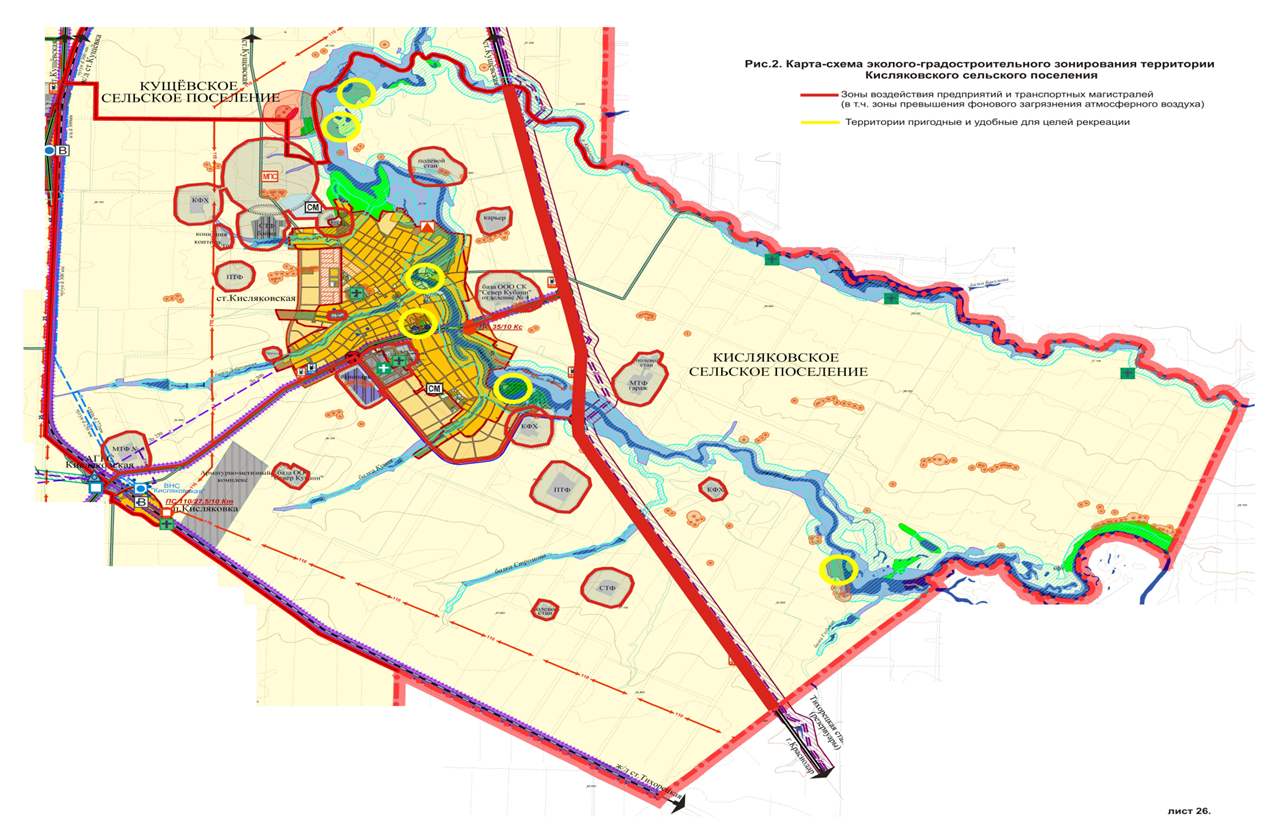 СОДЕРЖАНИЕПРИЛОЖЕНИЕ УТВЕРЖДЕНОРешением Совета Кисляковского сельского поселения Кущевского районаот 22.11.2016 г. № 131Наименование Программы:Муниципальная программа комплексного развития транспортной инфраструктуры Кисляковского сельского поселения Кущёвского района Краснодарского края на 2017-2029 годы(далее – Программа)Основание для разработки Программы:Градостроительный Кодекс Российской Федерации от 29 декабря 2004 года №190-ФЗ;Федеральный закон от 29 декабря 2014 года № 456-ФЗ «О внесении изменений в Градостроительный кодекс Российской Федерации и отдельные законодательные акты Российской Федерации»;Федеральный Закон от 6 октября 2003 № 131-ФЗ «Об общих принципах организации местного самоуправления в Российской Федерации»;Федеральный закон от 8 ноября 2007 года № 257-ФЗ «Об автомобильных дорогах и дорожной деятельности в Российской Федерации и о внесении изменений в отдельные законодательные акты в Российской Федерации»;. Федеральный закон от 10 декабря 1995 года № 196-ФЗ «О безопасности дорожного движения»;Федеральный закон от 9 февраля 2007 года № 16-ФЗ «О транспортной безопасности»;Постановление правительства Российской Федерации от 25 декабря 2015 г. № 1440 «Об утверждении требований к программам комплексного развития транспортной инфраструктуры поселений, городских округов»;Генеральный план Кисляковского сельского поселения Кущёвского района Краснодарского края, утвержденный решением Совета Кисляковского сельского поселения Кущёвского района Краснодарского края от 21 февраля 2011 года № 83;Устав Кисляковского сельского поселения Кущёвского района Краснодарского края.Заказчик Программы, его местонахождениеАдминистрация Кисляковского сельского поселения Кущёвского района Краснодарского края.Краснодарский край, Кущёвский район, станица Кисляковская, ул. Красная, 105.Разработчик Программы его местонахождение:Администрация Кисляковского сельского поселения Кущёвского района Краснодарского краяКраснодарский край, Кущёвский район, станица Кисляковская, ул. Красная, 105.Цели ПрограммыСоздание условий для устойчивого функционирования транспортной системы в Кисляковском сельском поселении Кущёвского района;Повышение доступности услуг транспортного комплекса для населения,Повышение комплексной безопасности и устойчивости транспортной системы Кисляковского сельского поселения Кущёвского района.Задачи ПрограммыОбеспечение сохранности автомобильных дорог общего пользования, находящихся в границах населённых пунктов Кисляковского сельского поселения Кущёвского района;Увеличение срока службы дорожных покрытий, сооружений; Улучшение технического состояния автомобильных дорог общего пользования местного значения, находящихся в границах населённых пунктов Кисляковского сельского поселения Кущёвского района;Ремонт существующей сети автомобильных дорог общего пользования местного значения, в том числе и улично-дорожной сети, улучшение их транспортно-эксплуатационного состояния для обеспечения безопасности дорожного движения в Кисляковском сельском поселении Кущёвского района;Максимальное снижение уровня дорожно-транспортных происшествий на дорогах поселения, сохранение жизни и здоровья участников дорожного движения за счет повышения уровня безопасности транспортной системы в пределах населенных пунктов Кисляковского сельского поселения Кущевского района;Строительство и ремонт тротуаров на территории Кисляковского сельского поселения Кущевского района;Восстановление и повышение транспортно-эксплуатационного состояния тротуаров до уровня, позволяющего обеспечить нормативные требования;Организация парковочных мест для стоянок автомобилей возле зданий общественного назначения.Целевые показатели (индикаторы)развития транспортнойинфраструктуры- доля протяженности автомобильных дорог общего пользования местного значения с твердым покрытием от общей протяженности автомобильных дорог общего пользования местного значения - 80%;- количество улиц с разработанными  проектами организации дорожного движения (ОДД) -16;- количество дорожно-транспортных происшествий -0;- доля отремонтированных тротуаров общего пользования местного значения, соответствующих нормативным требованиям к транспортно эксплуатационным показателям, от общей протяженности тротуаров - 50(%)- количество парковочных мест возле зданий общественного назначения – 30.Срок и этапы реализации Программы:Мероприятия Программы охватывают период на 2017 - 2021 годы и на перспективу до 2029 года. Мероприятия и целевые показатели (индикаторы), предусмотренные Программой, рассчитаны на первые 5 лет с разбивкой по годам, а на последующий период (до окончания срока действия Программы) - без разбивки по годам.Укрупненное описание запланированных мероприятий и ожидаемые результатыПрограммыДля реализации поставленных целей и решения задач, достижения планируемых значений целевых показателей  (индикаторов) Программы предусмотрено выполнение следующих мероприятий:Мероприятия по строительству и реконструкции, капитальному ремонту, ремонту автомобильных дорог общего пользования местного значения Кисляковского сельского поселения Кущевского района.Реализация мероприятий позволит сохранить протяженность автомобильных дорог общего пользования местного значения, на которых показатели их транспортно-эксплуатационного состояния соответствуют категории дороги и требованиям стандартов к эксплуатационным показателям автомобильных дорог.Мероприятия по содержанию улично-дорожной сети. Реализация мероприятий позволит максимально снизить уровень дорожно-транспортных происшествий на дорогах поселения, повысить защищенность пешеходов, качественно улучшить состояние дорожной и уличной сети населенных пунктов Кисляковского сельского поселения Кущевского  района.Мероприятия по строительству, реконструкции, капитальному ремонту и ремонту тротуаров.Реализация мероприятий позволит восстановить и повысить транспортно-эксплуатационное состояние тротуаров до уровня, позволяющего обеспечить нормативные требования.Основные исполнители Программы:Администрация Кисляковского сельского поселения Кущёвского района Краснодарского краяОбъемы иисточники финансирования Программы Прогнозный общий объем финансирования Программы на период 2017-2029 годов составляет 53823,1 тыс. руб., в том числе по годам:2017 год - 3903,1 тыс. рублей;2018 год - 4032,4 тыс. рублей; 2019 год - 4171,6 тыс. рублей; 2020 год - 4171,6 тыс. рублей;2021 год - 4171,6 тыс. рублей2022-2029 годы - 33372,8 тыс. рублейиз них:за счет средств местного бюджета – 53823,1тыс. руб.;в том числе:в 2017 году –3903,1 тыс. руб.в 2018 году –4032,4 тыс. руб., в 2019 году –4171,6 тыс. руб.,в 2020 году –4171,6 тыс. руб.,в 2021 году –4171,6 тыс. руб.,в 2022-2029 годах – 33372,8 тыс. руб.за счет средств краевого бюджета – тыс. руб.,в том числе:в 2017 году –0 тыс. руб.в 2018 году –0 тыс. руб., в 2019 году –0 тыс. руб.,в 2020 году –0 тыс. руб.,в 2021 году –0 тыс. руб.,в 2022-2029 годах – 0 тыс. руб.;за счет средств федерального бюджета - 0 тыс. руб.;в том числе:в 2017 году –0 тыс. руб.в 2018 году –0 тыс. руб., в 2019 году –0 тыс. руб.,в 2020 году –0 тыс. руб.,в 2021 году –0 тыс. руб.,в 2022-2029 годах – 0 тыс. руб.;за счет средств внебюджетных источников 0 тыс. руб.;в том числе:в 2017 году –0 тыс. руб.в 2018 году –0 тыс. руб., в 2019 году –0 тыс. руб.,в 2020 году –0 тыс. руб.,в 2021 году –0 тыс. руб.,в 2022-2029 годах –0 тыс. руб.;Объемы и источники финансирования Программы носят прогнозный характер и подлежат ежегодной корректировке в соответствии с решением Совета Кисляковского сельского поселения Кущевского района на соответствующий финансовый год.Контрольза исполнением Программы:Администрация Кисляковского сельского поселения Кущевского района Краснодарского края№Наименование2011г.2012 г.2013 г.2014 г.2015 г.1Естественный прирост (убыль)11.Рождаемость, чел.495046514512.Смертность, чел59545153552Общая численность постоянного населения по сельскому поселению5537554155405515566421.ст. Кисляковская5187519351965190533322.п. Кисляковка3503483443253313Возрастная структура населения, включая временно отсутствующих:31.моложе трудоспособного возраста (0-15 лет)9269341014990102132.трудоспособного возраста (16-59 лет)2932301032653380335233.старше трудоспособного возраста (55(60) лет и старше)13901412142413351391Показатели2011г.2012 г2013 г.2014 г.2015 г.Кол-во жителей всего:55375541554055155664Кол-во работающих всего:29323010326533803352% работающих от общего кол-ва  жителей52,9 %54,3 %58,9 %61, 3 %59, 2 %Кол-во дворов, занимающихся ЛПХ18711884195619531953                                                                                                                                    Хозяйства индивидуальных предпринимателей и КФХ8561160160169Кол-во пенсионеров13901412142413351450№НаименованиеНаселенный пунктМощность11.МУК «ДК ст. Кисляковской:- зрительный зал- музейная комнатаст. Кисляковская700 посадочных мест900 единиц22.МУК «Библиотека Кисляковского сельского поселения» (взрослая и детская) с читальным залом на 30 местст. Кисляковская24927 экз. книг - взрослая библиотека, 5000 экз. книг - детская библиотека№ п/пНаименование объектаАдресМощность,м2 площ. полаСостояние1.Спортивный зал МАОУ СОШ №2 им. Трубилина И. Т. ул. Котляревского, 18149,5Удовлетворительное2.Спортивный зал МБОУ ООШ №18ул. Красная, 45133,6Удовлетворительное3.Спортивный зал МУК «ДК ст. Кисляковской»ул. Красная, 150270Удовлетворительное4.Спортплощадка для пляжного волейбола;ул. Котляревского, 18126Удовлетворительное5.Городошная площадка ул. Котляревского, 18200Удовлетворительное6.Комплексная спортивно-игровая площадка МАОУ СОШ №2 им. Трубилина И. Т.ул. Котляревского, 181025Удовлетворительное7.Комплексная спортивно-игровая площадка МБОУ ООШ №18ул. Красная, 451017Удовлетворительное8.Комплексная спортивно-игровая площадка п. Кисляковкаул Западная, 152 А1015Хорощее9.Детские игровые площадкиул. Западная -1штул.  Красная - 3 штул. Заболчанская-1штул. Запорожская-1штул. Шевченко-1штул. Почтовая-1шт968080809680Удовлетворительное10.Футбольное поле ул. Пушкина,3А6500Удовлетворительное№п/пНаименованиеМощность,(кол-во учащихся)Этажность11.Муниципальное автономное образовательное учреждение  средняя общеобразовательная  школа №2 им. Трубилина И. Т. 417222.Муниципальное бюджетное образовательное учреждение основная общеобразовательная школа №18139233.Муниципальное бюджетное дошкольное образовательное учреждение детский сад №101481№№ п/пНаименованиеАдресМощность Этажность.Состояние1.2.3.МБУЗ «Кисляковская участковая больница» в составе:1) стационар:-дневное пребывание;-терапевтическое отделение;  -отделение сестринского ухода;2) полоклиника с дневным стационаромФАПОСМПст. Кисляковскаяп.Кисляковкаст. Кисляковская29 коек5 коек 14 коек15 коек25пос/смену на одного врача5 коек;2 автомобиля скорой помощи21хорошее, после ремонтаудовлетворительноеудовлетворительноеПоказателиЕдиница измерения, гаОбщая площадь земель поселения в установленных границах26390В том числе:Земли сельхозназначения22538,00Земли населенных пунктов:1496,72ст. Кисляковская1433,54п. Кисляковка, в т. ч.63,18- полоса отвода железной дороги12,39Земли водного фонда1772, 82Земли лесного фонда238,00Наименование дорогиАсфальтовые (м)Асфальтно-гравийные (м)Асфальтно-грунтовые (м)Гравийные (м)Гравийно-грунтовые (м)Грунтовые (м)Всего (м)ст. Кисляковскаяст. Кисляковскаяст. Кисляковскаяст. Кисляковскаяст. Кисляковскаяст. Кисляковскаяст. Кисляковскаяул. Красная60006000Подъезд к новому кладбищу500500ул. Россельмаша350100450Подъезд к больнице200200Подъезд к ДК со стороны ул. Пушкина200200ул. Аптекарская900900ул. Почтовая112014302550Пер. Безымянный10003001300ул. Пролетарская9002001100ул. Новая12001200ул. Войкова12001200ул. Верхняя7005001200ул. Первомайская7405601300ул. Степная7504501200Пер. Короткий8502501100ул. Кирпичная500300800ул. Калинина800800ул. Ленина5005001000ул. Красноармейская18301830пер. Кубанский450150600ул. Степана Разина12006501850ул. Пушкина3508501200ул. Советская600600ул. Кирова60012002002000ул. Шевченко15501550ул. Р. Люксембург10001001100ул. Промышленная60018002400ул. Запорожская80014502250ул. Заводская20013001500ул. Базарная300300ул. 1-я Заречная900900ул. 2-я Заречная100011502150ул. Октябрьская431319750пер. Школьный600600Пер. Добренький450450ул. Чапаева400400ул. Комсомольская750750ул. Выгонная300300ул. Заболчанская12501250ул. Амбарная350350ул. Д. Бедного17001700ул. Восточная40011001500ул. Западная10019002000ул.Садовая550550ул.Копани850850ул.Большая950950ул.Нижняя800800ул.Тракторная500500ул.Мостовая850850ул.В.Куцая30011751475ул.Н.Куцая52511001625ул.Северная375375Подъезд к детскому саду 850,08531 проезд 1758017580п. Кисляковкап. Кисляковкап. Кисляковкап. Кисляковкап. Кисляковкап. Кисляковкап. КисляковкаПодъезд к ул. Восточной900900Подъезд к ул. Западной300300ул. Восточная40011001500ул. Западная10019002000Всего:7850266264444478920№ п/пМесяцы 2015 годаПассажиропотокв месяц, чел.Количество рейсов1.Январь28031552.Февраль28021403.Март29451554.Апрель28501505.Май29451556.Июнь28501507.Июль29451558.Август29451559.Сентябрь285015010.Октябрь294515511.Ноябрь285015012.Декабрь2945155Итого:за год346751825№ п/пКол-во учетных ДТПКол-во погибших Кол-во пострадавших2015 год н/дн/дн/д2016 год н/дн/дн/д№ п/пПоказателиЕдиница измерения2016201720182019202020212022-2029Прогноз транспортного спроса поселения, объемов и характера передвижения населения и перевозок грузов на территории поселенияПрогноз транспортного спроса поселения, объемов и характера передвижения населения и перевозок грузов на территории поселенияПрогноз транспортного спроса поселения, объемов и характера передвижения населения и перевозок грузов на территории поселенияПрогноз транспортного спроса поселения, объемов и характера передвижения населения и перевозок грузов на территории поселенияПрогноз транспортного спроса поселения, объемов и характера передвижения населения и перевозок грузов на территории поселенияПрогноз транспортного спроса поселения, объемов и характера передвижения населения и перевозок грузов на территории поселенияПрогноз транспортного спроса поселения, объемов и характера передвижения населения и перевозок грузов на территории поселенияПрогноз транспортного спроса поселения, объемов и характера передвижения населения и перевозок грузов на территории поселенияПрогноз транспортного спроса поселения, объемов и характера передвижения населения и перевозок грузов на территории поселенияПрогноз транспортного спроса поселения, объемов и характера передвижения населения и перевозок грузов на территории поселения1.1Объем грузоперевозоктоннн/дн/дн/дн/дн/дн/дн/д1.2Объем пассажироперевозокчел9595959595100100Прогноз развития транспортной инфраструктуры по видам транспорта (объем грузоперевозок)Прогноз развития транспортной инфраструктуры по видам транспорта (объем грузоперевозок)Прогноз развития транспортной инфраструктуры по видам транспорта (объем грузоперевозок)Прогноз развития транспортной инфраструктуры по видам транспорта (объем грузоперевозок)Прогноз развития транспортной инфраструктуры по видам транспорта (объем грузоперевозок)Прогноз развития транспортной инфраструктуры по видам транспорта (объем грузоперевозок)Прогноз развития транспортной инфраструктуры по видам транспорта (объем грузоперевозок)Прогноз развития транспортной инфраструктуры по видам транспорта (объем грузоперевозок)Прогноз развития транспортной инфраструктуры по видам транспорта (объем грузоперевозок)Прогноз развития транспортной инфраструктуры по видам транспорта (объем грузоперевозок)2.1воздушный транспорттонн-------2.2водный транспорттонн-------2.3железнодорожный транспорттонн-------2.4автотранспорттоннн/дн/дн/дн/дн/дн/дн/дПрогноз развития дорожной сети поселенияПрогноз развития дорожной сети поселенияПрогноз развития дорожной сети поселенияПрогноз развития дорожной сети поселенияПрогноз развития дорожной сети поселенияПрогноз развития дорожной сети поселенияПрогноз развития дорожной сети поселенияПрогноз развития дорожной сети поселенияПрогноз развития дорожной сети поселенияПрогноз развития дорожной сети поселения3.1протяженность дорожной сетикм.78,9278,9278,9278,9278,9278,9278,92Прогноз уровня автомобилизации, параметров дорожного движенияПрогноз уровня автомобилизации, параметров дорожного движенияПрогноз уровня автомобилизации, параметров дорожного движенияПрогноз уровня автомобилизации, параметров дорожного движенияПрогноз уровня автомобилизации, параметров дорожного движенияПрогноз уровня автомобилизации, параметров дорожного движенияПрогноз уровня автомобилизации, параметров дорожного движенияПрогноз уровня автомобилизации, параметров дорожного движенияПрогноз уровня автомобилизации, параметров дорожного движенияПрогноз уровня автомобилизации, параметров дорожного движения4.1индивидуальный автотранспортавт. на 1000 чел2212432652873093314004.2общественный транспортавт.1111112Наименование показателя2016 год2017 год2018 год2019 год2020 год2021 год2021-2029 годыАВТОМОБИЛЬНЫЙ ТРАНСПОРТАВТОМОБИЛЬНЫЙ ТРАНСПОРТАВТОМОБИЛЬНЫЙ ТРАНСПОРТАВТОМОБИЛЬНЫЙ ТРАНСПОРТАВТОМОБИЛЬНЫЙ ТРАНСПОРТАВТОМОБИЛЬНЫЙ ТРАНСПОРТАВТОМОБИЛЬНЫЙ ТРАНСПОРТЧисло автомобилей1758179218261860189419282208Парковочное пространство, мест00510152030Число остановочных площадок4444444Число пунктов хранения велосипедного транспорта0000000Число автостанций0000000ЖЕЛЕЗНОДОРОЖНЫЙ ТРАНСПОРТЖЕЛЕЗНОДОРОЖНЫЙ ТРАНСПОРТЖЕЛЕЗНОДОРОЖНЫЙ ТРАНСПОРТЖЕЛЕЗНОДОРОЖНЫЙ ТРАНСПОРТЖЕЛЕЗНОДОРОЖНЫЙ ТРАНСПОРТЖЕЛЕЗНОДОРОЖНЫЙ ТРАНСПОРТЖЕЛЕЗНОДОРОЖНЫЙ ТРАНСПОРТЧисло станций1111111ВОДНЫЙ ТРАНСПОРТВОДНЫЙ ТРАНСПОРТВОДНЫЙ ТРАНСПОРТВОДНЫЙ ТРАНСПОРТВОДНЫЙ ТРАНСПОРТВОДНЫЙ ТРАНСПОРТВОДНЫЙ ТРАНСПОРТЧисло причалов0000000Количество рейсов водного транспорта0000000Число портов0000000АВИАЦИОННЫЙ ТРАНСПОРТАВИАЦИОННЫЙ ТРАНСПОРТАВИАЦИОННЫЙ ТРАНСПОРТАВИАЦИОННЫЙ ТРАНСПОРТАВИАЦИОННЫЙ ТРАНСПОРТАВИАЦИОННЫЙ ТРАНСПОРТАВИАЦИОННЫЙ ТРАНСПОРТКоличество рейсов авиационного транспорта0000000Число вертолетных площадок0000000Наименование показателя2016 год2017год2018 год2019 год2020 год2021 год2022-2029 годыЧисло автомобилей, в т. ч.:1758179218261860189419282208- легковые1588161816481678170817381982- грузовые170174178182186190226-мототранспорт949780838689101№ п/п Мероприятие Срок реализации Ожидаемый результат Ожидаемый результат Мероприятия по развитию сети дорог Кисляковского сельского поселения:Мероприятия по развитию сети дорог Кисляковского сельского поселения:Мероприятия по развитию сети дорог Кисляковского сельского поселения:Мероприятия по развитию сети дорог Кисляковского сельского поселения:1.Строительство, реконструкция, капитальный ремонт и ремонт автомобильных дорог Кисляковского сельского поселения. Изготовление ПСД по объектам, услуги технадзора2017 – 2029 годы2017 – 2029 годыОбеспечение сохранности автомобильных дорог общего пользования, находящихся в границах населенных пунктов поселения, увеличение срока службы дорожных покрытий, сооружений, улучшение технического состояния автомобильных дорог общего пользования местного значения, находящихся в границах населенных пунктов Кисляковского сельского поселения.2.Содержание улично-дорожной сети Кисляковского сельского поселения (зимнее содержание дорог,ямочный ремонт, приобретение стройматериалов,грейдирование дорог,дорожная разметка, покраска пешеходных переходов и др.)2017 – 2029 годы2017 – 2029 годыМаксимальное снижение уровня дорожно-транспортных происшествий на дорогах поселения, повышение защищенности пешеходов в пределах населенных пунктов Кисляковского сельского поселения3.Изготовление проектов организации дорожного движения (ОДД) 2018 – 2029 годы2018 – 2029 годыМаксимальное снижение уровня дорожно-транспортных происшествий на дорогах поселения, повышение защищенности пешеходов в пределах населенных пунктов Кисляковского сельского поселенияМероприятия по развитию инфраструктуры пешеходного и велосипедного передвиженияМероприятия по развитию инфраструктуры пешеходного и велосипедного передвиженияМероприятия по развитию инфраструктуры пешеходного и велосипедного передвиженияМероприятия по развитию инфраструктуры пешеходного и велосипедного передвижения1.Строительство, реконструкция, капитальный ремонт и ремонт тротуаров Кисляковского сельского поселения 2017 – 2029 годы2017 – 2029 годыУлучшение эксплуатационного состояния покрытия тротуаров в Кисляковском сельском поселении, благоустроенности территории поселения и качества жизни населения Кисляковского сельского поселения, создание без барьерной среды для маломобильных групп населенияМероприятия по развитию инфраструктуры для легкового автомобильного  транспорта, включая развитие единого парковочного пространстваМероприятия по развитию инфраструктуры для легкового автомобильного  транспорта, включая развитие единого парковочного пространстваМероприятия по развитию инфраструктуры для легкового автомобильного  транспорта, включая развитие единого парковочного пространстваМероприятия по развитию инфраструктуры для легкового автомобильного  транспорта, включая развитие единого парковочного пространства1.Организация мест стоянок автомобилей возле зданий общественного назначенияКисляковского сельского поселения2018 - 2029годыУвеличение парковочного пространстваУвеличение парковочного пространстваМероприятия по развитию инфраструктуры для грузового транспорта, транспортных средств коммунальных и дорожных службМероприятия по развитию инфраструктуры для грузового транспорта, транспортных средств коммунальных и дорожных службМероприятия по развитию инфраструктуры для грузового транспорта, транспортных средств коммунальных и дорожных службМероприятия по развитию инфраструктуры для грузового транспорта, транспортных средств коммунальных и дорожных службНе предусматриваются---Мероприятия по развитию транспорта общего пользования, созданию транспортно – пересадочных узловМероприятия по развитию транспорта общего пользования, созданию транспортно – пересадочных узловМероприятия по развитию транспорта общего пользования, созданию транспортно – пересадочных узловМероприятия по развитию транспорта общего пользования, созданию транспортно – пересадочных узловНе предусматриваются---Мероприятия по развитию транспортной инфраструктуры по видам транспортаМероприятия по развитию транспортной инфраструктуры по видам транспортаМероприятия по развитию транспортной инфраструктуры по видам транспортаМероприятия по развитию транспортной инфраструктуры по видам транспортаНе предусматриваются---Оценка объемов и источников финансирования мероприятий по проектированию, строительству, реконструкции объектов транспортной инфраструктуры предполагаемого к реализации варианта развития транспортной инфраструктуры Кисляковского сельского поселения представлена в Таблице №15.№ п/пНаименование мероприятияГоды реализацииГоды реализацииОбъем финансирования, тыс. рублейОбъем финансирования, тыс. рублейОбъем финансирования, тыс. рублейОбъем финансирования, тыс. рублейОбъем финансирования, тыс. рублейОжидаемые результатыЗаказчик программы№ п/пНаименование мероприятияГоды реализацииГоды реализацииВсегов разрезе источников финансированияв разрезе источников финансированияв разрезе источников финансированияв разрезе источников финансированияОжидаемые результатыЗаказчик программы№ п/пНаименование мероприятияГоды реализацииГоды реализацииВсегоФедеральный бюджетКраевой бюджетМестный бюджетВнебюджетные источникиОжидаемые результатыЗаказчик программы1233456789101Программа комплексного развития транспортной инфраструктуры Кисляковского сельского поселения Кущевского района на 2017-2029 годыПрограмма комплексного развития транспортной инфраструктуры Кисляковского сельского поселения Кущевского района на 2017-2029 годыПрограмма комплексного развития транспортной инфраструктуры Кисляковского сельского поселения Кущевского района на 2017-2029 годыПрограмма комплексного развития транспортной инфраструктуры Кисляковского сельского поселения Кущевского района на 2017-2029 годыПрограмма комплексного развития транспортной инфраструктуры Кисляковского сельского поселения Кущевского района на 2017-2029 годыПрограмма комплексного развития транспортной инфраструктуры Кисляковского сельского поселения Кущевского района на 2017-2029 годыПрограмма комплексного развития транспортной инфраструктуры Кисляковского сельского поселения Кущевского района на 2017-2029 годыПрограмма комплексного развития транспортной инфраструктуры Кисляковского сельского поселения Кущевского района на 2017-2029 годыПрограмма комплексного развития транспортной инфраструктуры Кисляковского сельского поселения Кущевского района на 2017-2029 годыПрограмма комплексного развития транспортной инфраструктуры Кисляковского сельского поселения Кущевского района на 2017-2029 годы11.Цели: создание условий для устойчивого функционирования транспортной системы Кисляковского сельского поселения, повышение комплексной безопасности и устойчивости транспортной системыЦели: создание условий для устойчивого функционирования транспортной системы Кисляковского сельского поселения, повышение комплексной безопасности и устойчивости транспортной системыЦели: создание условий для устойчивого функционирования транспортной системы Кисляковского сельского поселения, повышение комплексной безопасности и устойчивости транспортной системыЦели: создание условий для устойчивого функционирования транспортной системы Кисляковского сельского поселения, повышение комплексной безопасности и устойчивости транспортной системыЦели: создание условий для устойчивого функционирования транспортной системы Кисляковского сельского поселения, повышение комплексной безопасности и устойчивости транспортной системыЦели: создание условий для устойчивого функционирования транспортной системы Кисляковского сельского поселения, повышение комплексной безопасности и устойчивости транспортной системыЦели: создание условий для устойчивого функционирования транспортной системы Кисляковского сельского поселения, повышение комплексной безопасности и устойчивости транспортной системыЦели: создание условий для устойчивого функционирования транспортной системы Кисляковского сельского поселения, повышение комплексной безопасности и устойчивости транспортной системыЦели: создание условий для устойчивого функционирования транспортной системы Кисляковского сельского поселения, повышение комплексной безопасности и устойчивости транспортной системыЦели: создание условий для устойчивого функционирования транспортной системы Кисляковского сельского поселения, повышение комплексной безопасности и устойчивости транспортной системы11.Задачи: Ремонт существующей сети автомобильных дорог общего пользования местного значения, в том числе и улично-дорожной сети, улучшение их транспортно-эксплуатационного состояния для обеспечения безопасности дорожного движения;Задачи: Ремонт существующей сети автомобильных дорог общего пользования местного значения, в том числе и улично-дорожной сети, улучшение их транспортно-эксплуатационного состояния для обеспечения безопасности дорожного движения;Задачи: Ремонт существующей сети автомобильных дорог общего пользования местного значения, в том числе и улично-дорожной сети, улучшение их транспортно-эксплуатационного состояния для обеспечения безопасности дорожного движения;Задачи: Ремонт существующей сети автомобильных дорог общего пользования местного значения, в том числе и улично-дорожной сети, улучшение их транспортно-эксплуатационного состояния для обеспечения безопасности дорожного движения;Задачи: Ремонт существующей сети автомобильных дорог общего пользования местного значения, в том числе и улично-дорожной сети, улучшение их транспортно-эксплуатационного состояния для обеспечения безопасности дорожного движения;Задачи: Ремонт существующей сети автомобильных дорог общего пользования местного значения, в том числе и улично-дорожной сети, улучшение их транспортно-эксплуатационного состояния для обеспечения безопасности дорожного движения;Задачи: Ремонт существующей сети автомобильных дорог общего пользования местного значения, в том числе и улично-дорожной сети, улучшение их транспортно-эксплуатационного состояния для обеспечения безопасности дорожного движения;Задачи: Ремонт существующей сети автомобильных дорог общего пользования местного значения, в том числе и улично-дорожной сети, улучшение их транспортно-эксплуатационного состояния для обеспечения безопасности дорожного движения;Задачи: Ремонт существующей сети автомобильных дорог общего пользования местного значения, в том числе и улично-дорожной сети, улучшение их транспортно-эксплуатационного состояния для обеспечения безопасности дорожного движения;Задачи: Ремонт существующей сети автомобильных дорог общего пользования местного значения, в том числе и улично-дорожной сети, улучшение их транспортно-эксплуатационного состояния для обеспечения безопасности дорожного движения;11.1.Строительство, реконструкция, капитальный ремонт и ремонт автомобильных дорог Кисляковского сельского поселения. Изготовление ПСД по объектам, услуги технадзораСтроительство, реконструкция, капитальный ремонт и ремонт автомобильных дорог Кисляковского сельского поселения. Изготовление ПСД по объектам, услуги технадзора20173363,13363,1Обеспечение сохранности автомобильных дорог общего пользования, находящихся в границах населенных пунктов поселения, увеличение срока службы дорожных покрытий, сооружений, улучшение технического состояния автомобильных дорог общего пользования местного значения, находящихся в границах населенных пунктов Кисляковского сельского поселения.Администрация Кисляковского сельского поселения11.1.Строительство, реконструкция, капитальный ремонт и ремонт автомобильных дорог Кисляковского сельского поселения. Изготовление ПСД по объектам, услуги технадзораСтроительство, реконструкция, капитальный ремонт и ремонт автомобильных дорог Кисляковского сельского поселения. Изготовление ПСД по объектам, услуги технадзора20183492,43492,4Обеспечение сохранности автомобильных дорог общего пользования, находящихся в границах населенных пунктов поселения, увеличение срока службы дорожных покрытий, сооружений, улучшение технического состояния автомобильных дорог общего пользования местного значения, находящихся в границах населенных пунктов Кисляковского сельского поселения.Администрация Кисляковского сельского поселения11.1.Строительство, реконструкция, капитальный ремонт и ремонт автомобильных дорог Кисляковского сельского поселения. Изготовление ПСД по объектам, услуги технадзораСтроительство, реконструкция, капитальный ремонт и ремонт автомобильных дорог Кисляковского сельского поселения. Изготовление ПСД по объектам, услуги технадзора20193631,63631,6Обеспечение сохранности автомобильных дорог общего пользования, находящихся в границах населенных пунктов поселения, увеличение срока службы дорожных покрытий, сооружений, улучшение технического состояния автомобильных дорог общего пользования местного значения, находящихся в границах населенных пунктов Кисляковского сельского поселения.Администрация Кисляковского сельского поселения11.1.Строительство, реконструкция, капитальный ремонт и ремонт автомобильных дорог Кисляковского сельского поселения. Изготовление ПСД по объектам, услуги технадзораСтроительство, реконструкция, капитальный ремонт и ремонт автомобильных дорог Кисляковского сельского поселения. Изготовление ПСД по объектам, услуги технадзора20203631,63631,6Обеспечение сохранности автомобильных дорог общего пользования, находящихся в границах населенных пунктов поселения, увеличение срока службы дорожных покрытий, сооружений, улучшение технического состояния автомобильных дорог общего пользования местного значения, находящихся в границах населенных пунктов Кисляковского сельского поселения.Администрация Кисляковского сельского поселения11.1.Строительство, реконструкция, капитальный ремонт и ремонт автомобильных дорог Кисляковского сельского поселения. Изготовление ПСД по объектам, услуги технадзораСтроительство, реконструкция, капитальный ремонт и ремонт автомобильных дорог Кисляковского сельского поселения. Изготовление ПСД по объектам, услуги технадзора20213631,63631,6Обеспечение сохранности автомобильных дорог общего пользования, находящихся в границах населенных пунктов поселения, увеличение срока службы дорожных покрытий, сооружений, улучшение технического состояния автомобильных дорог общего пользования местного значения, находящихся в границах населенных пунктов Кисляковского сельского поселения.Администрация Кисляковского сельского поселения11.1.Строительство, реконструкция, капитальный ремонт и ремонт автомобильных дорог Кисляковского сельского поселения. Изготовление ПСД по объектам, услуги технадзораСтроительство, реконструкция, капитальный ремонт и ремонт автомобильных дорог Кисляковского сельского поселения. Изготовление ПСД по объектам, услуги технадзора2022-202929052,829052,8Обеспечение сохранности автомобильных дорог общего пользования, находящихся в границах населенных пунктов поселения, увеличение срока службы дорожных покрытий, сооружений, улучшение технического состояния автомобильных дорог общего пользования местного значения, находящихся в границах населенных пунктов Кисляковского сельского поселения.Администрация Кисляковского сельского поселения11.1.Строительство, реконструкция, капитальный ремонт и ремонт автомобильных дорог Кисляковского сельского поселения. Изготовление ПСД по объектам, услуги технадзораСтроительство, реконструкция, капитальный ремонт и ремонт автомобильных дорог Кисляковского сельского поселения. Изготовление ПСД по объектам, услуги технадзораВсего46803,146803,1Обеспечение сохранности автомобильных дорог общего пользования, находящихся в границах населенных пунктов поселения, увеличение срока службы дорожных покрытий, сооружений, улучшение технического состояния автомобильных дорог общего пользования местного значения, находящихся в границах населенных пунктов Кисляковского сельского поселения.Администрация Кисляковского сельского поселения12.Цели: Повышение комплексной безопасности и устойчивости транспортной системыЦели: Повышение комплексной безопасности и устойчивости транспортной системыЦели: Повышение комплексной безопасности и устойчивости транспортной системыЦели: Повышение комплексной безопасности и устойчивости транспортной системыЦели: Повышение комплексной безопасности и устойчивости транспортной системыЦели: Повышение комплексной безопасности и устойчивости транспортной системыЦели: Повышение комплексной безопасности и устойчивости транспортной системыЦели: Повышение комплексной безопасности и устойчивости транспортной системыЦели: Повышение комплексной безопасности и устойчивости транспортной системыЦели: Повышение комплексной безопасности и устойчивости транспортной системы12.Задачи: Максимальное снижение уровня дорожно-транспортных происшествий на дорогах поселения, сохранение жизни и здоровья участников дорожного движения за счет повышения уровня безопасности транспортной системы в пределах населенных пунктов Кисляковского сельского поселенияЗадачи: Максимальное снижение уровня дорожно-транспортных происшествий на дорогах поселения, сохранение жизни и здоровья участников дорожного движения за счет повышения уровня безопасности транспортной системы в пределах населенных пунктов Кисляковского сельского поселенияЗадачи: Максимальное снижение уровня дорожно-транспортных происшествий на дорогах поселения, сохранение жизни и здоровья участников дорожного движения за счет повышения уровня безопасности транспортной системы в пределах населенных пунктов Кисляковского сельского поселенияЗадачи: Максимальное снижение уровня дорожно-транспортных происшествий на дорогах поселения, сохранение жизни и здоровья участников дорожного движения за счет повышения уровня безопасности транспортной системы в пределах населенных пунктов Кисляковского сельского поселенияЗадачи: Максимальное снижение уровня дорожно-транспортных происшествий на дорогах поселения, сохранение жизни и здоровья участников дорожного движения за счет повышения уровня безопасности транспортной системы в пределах населенных пунктов Кисляковского сельского поселенияЗадачи: Максимальное снижение уровня дорожно-транспортных происшествий на дорогах поселения, сохранение жизни и здоровья участников дорожного движения за счет повышения уровня безопасности транспортной системы в пределах населенных пунктов Кисляковского сельского поселенияЗадачи: Максимальное снижение уровня дорожно-транспортных происшествий на дорогах поселения, сохранение жизни и здоровья участников дорожного движения за счет повышения уровня безопасности транспортной системы в пределах населенных пунктов Кисляковского сельского поселенияЗадачи: Максимальное снижение уровня дорожно-транспортных происшествий на дорогах поселения, сохранение жизни и здоровья участников дорожного движения за счет повышения уровня безопасности транспортной системы в пределах населенных пунктов Кисляковского сельского поселенияЗадачи: Максимальное снижение уровня дорожно-транспортных происшествий на дорогах поселения, сохранение жизни и здоровья участников дорожного движения за счет повышения уровня безопасности транспортной системы в пределах населенных пунктов Кисляковского сельского поселенияЗадачи: Максимальное снижение уровня дорожно-транспортных происшествий на дорогах поселения, сохранение жизни и здоровья участников дорожного движения за счет повышения уровня безопасности транспортной системы в пределах населенных пунктов Кисляковского сельского поселения12.1.Содержание улично-дорожной сети Кисляковского сельского поселения (изготовление проектов организации дорожного движения (ОДД) по улицам с интенсивным движением зимнее содержание дорог,ямочный ремонт, приобретение стройматериалов,грейдирование дорог,дорожная разметка, покраска пешеходных переходов, организация парковочных мест и др.)Содержание улично-дорожной сети Кисляковского сельского поселения (изготовление проектов организации дорожного движения (ОДД) по улицам с интенсивным движением зимнее содержание дорог,ямочный ремонт, приобретение стройматериалов,грейдирование дорог,дорожная разметка, покраска пешеходных переходов, организация парковочных мест и др.)2017340,0340,0Снижение уровня дорожно-транспортных происшествийсоздание комфортных условий для гражданАдминистрация Кисляковского сельского поселения 12.1.Содержание улично-дорожной сети Кисляковского сельского поселения (изготовление проектов организации дорожного движения (ОДД) по улицам с интенсивным движением зимнее содержание дорог,ямочный ремонт, приобретение стройматериалов,грейдирование дорог,дорожная разметка, покраска пешеходных переходов, организация парковочных мест и др.)Содержание улично-дорожной сети Кисляковского сельского поселения (изготовление проектов организации дорожного движения (ОДД) по улицам с интенсивным движением зимнее содержание дорог,ямочный ремонт, приобретение стройматериалов,грейдирование дорог,дорожная разметка, покраска пешеходных переходов, организация парковочных мест и др.)2018340,0340,0Снижение уровня дорожно-транспортных происшествийсоздание комфортных условий для гражданАдминистрация Кисляковского сельского поселения 12.1.Содержание улично-дорожной сети Кисляковского сельского поселения (изготовление проектов организации дорожного движения (ОДД) по улицам с интенсивным движением зимнее содержание дорог,ямочный ремонт, приобретение стройматериалов,грейдирование дорог,дорожная разметка, покраска пешеходных переходов, организация парковочных мест и др.)Содержание улично-дорожной сети Кисляковского сельского поселения (изготовление проектов организации дорожного движения (ОДД) по улицам с интенсивным движением зимнее содержание дорог,ямочный ремонт, приобретение стройматериалов,грейдирование дорог,дорожная разметка, покраска пешеходных переходов, организация парковочных мест и др.)2019340,0340,0Снижение уровня дорожно-транспортных происшествийсоздание комфортных условий для гражданАдминистрация Кисляковского сельского поселения 12.1.Содержание улично-дорожной сети Кисляковского сельского поселения (изготовление проектов организации дорожного движения (ОДД) по улицам с интенсивным движением зимнее содержание дорог,ямочный ремонт, приобретение стройматериалов,грейдирование дорог,дорожная разметка, покраска пешеходных переходов, организация парковочных мест и др.)Содержание улично-дорожной сети Кисляковского сельского поселения (изготовление проектов организации дорожного движения (ОДД) по улицам с интенсивным движением зимнее содержание дорог,ямочный ремонт, приобретение стройматериалов,грейдирование дорог,дорожная разметка, покраска пешеходных переходов, организация парковочных мест и др.)2020340,0340,0Снижение уровня дорожно-транспортных происшествийсоздание комфортных условий для гражданАдминистрация Кисляковского сельского поселения 12.1.Содержание улично-дорожной сети Кисляковского сельского поселения (изготовление проектов организации дорожного движения (ОДД) по улицам с интенсивным движением зимнее содержание дорог,ямочный ремонт, приобретение стройматериалов,грейдирование дорог,дорожная разметка, покраска пешеходных переходов, организация парковочных мест и др.)Содержание улично-дорожной сети Кисляковского сельского поселения (изготовление проектов организации дорожного движения (ОДД) по улицам с интенсивным движением зимнее содержание дорог,ямочный ремонт, приобретение стройматериалов,грейдирование дорог,дорожная разметка, покраска пешеходных переходов, организация парковочных мест и др.)2021340,0340,0Снижение уровня дорожно-транспортных происшествийсоздание комфортных условий для гражданАдминистрация Кисляковского сельского поселения 12.1.Содержание улично-дорожной сети Кисляковского сельского поселения (изготовление проектов организации дорожного движения (ОДД) по улицам с интенсивным движением зимнее содержание дорог,ямочный ремонт, приобретение стройматериалов,грейдирование дорог,дорожная разметка, покраска пешеходных переходов, организация парковочных мест и др.)Содержание улично-дорожной сети Кисляковского сельского поселения (изготовление проектов организации дорожного движения (ОДД) по улицам с интенсивным движением зимнее содержание дорог,ямочный ремонт, приобретение стройматериалов,грейдирование дорог,дорожная разметка, покраска пешеходных переходов, организация парковочных мест и др.)2022-20292720,02720,0Снижение уровня дорожно-транспортных происшествийсоздание комфортных условий для гражданАдминистрация Кисляковского сельского поселения 12.1.Содержание улично-дорожной сети Кисляковского сельского поселения (изготовление проектов организации дорожного движения (ОДД) по улицам с интенсивным движением зимнее содержание дорог,ямочный ремонт, приобретение стройматериалов,грейдирование дорог,дорожная разметка, покраска пешеходных переходов, организация парковочных мест и др.)Содержание улично-дорожной сети Кисляковского сельского поселения (изготовление проектов организации дорожного движения (ОДД) по улицам с интенсивным движением зимнее содержание дорог,ямочный ремонт, приобретение стройматериалов,грейдирование дорог,дорожная разметка, покраска пешеходных переходов, организация парковочных мест и др.)Всего4420,04420,0Снижение уровня дорожно-транспортных происшествийсоздание комфортных условий для гражданАдминистрация Кисляковского сельского поселения 3.Цели: Повышение доступности услуг транспортного комплекса для населенияЦели: Повышение доступности услуг транспортного комплекса для населенияЦели: Повышение доступности услуг транспортного комплекса для населенияЦели: Повышение доступности услуг транспортного комплекса для населенияЦели: Повышение доступности услуг транспортного комплекса для населенияЦели: Повышение доступности услуг транспортного комплекса для населенияЦели: Повышение доступности услуг транспортного комплекса для населенияЦели: Повышение доступности услуг транспортного комплекса для населенияЦели: Повышение доступности услуг транспортного комплекса для населенияЦели: Повышение доступности услуг транспортного комплекса для населения3.Задачи: Строительство и ремонт тротуаров на территории Кисляковского сельского поселения Кущевского района;Восстановление и повышение транспортно-эксплуатационного состояния тротуаров до уровня, позволяющего       обеспечить нормативные требования.Задачи: Строительство и ремонт тротуаров на территории Кисляковского сельского поселения Кущевского района;Восстановление и повышение транспортно-эксплуатационного состояния тротуаров до уровня, позволяющего       обеспечить нормативные требования.Задачи: Строительство и ремонт тротуаров на территории Кисляковского сельского поселения Кущевского района;Восстановление и повышение транспортно-эксплуатационного состояния тротуаров до уровня, позволяющего       обеспечить нормативные требования.Задачи: Строительство и ремонт тротуаров на территории Кисляковского сельского поселения Кущевского района;Восстановление и повышение транспортно-эксплуатационного состояния тротуаров до уровня, позволяющего       обеспечить нормативные требования.Задачи: Строительство и ремонт тротуаров на территории Кисляковского сельского поселения Кущевского района;Восстановление и повышение транспортно-эксплуатационного состояния тротуаров до уровня, позволяющего       обеспечить нормативные требования.Задачи: Строительство и ремонт тротуаров на территории Кисляковского сельского поселения Кущевского района;Восстановление и повышение транспортно-эксплуатационного состояния тротуаров до уровня, позволяющего       обеспечить нормативные требования.Задачи: Строительство и ремонт тротуаров на территории Кисляковского сельского поселения Кущевского района;Восстановление и повышение транспортно-эксплуатационного состояния тротуаров до уровня, позволяющего       обеспечить нормативные требования.Задачи: Строительство и ремонт тротуаров на территории Кисляковского сельского поселения Кущевского района;Восстановление и повышение транспортно-эксплуатационного состояния тротуаров до уровня, позволяющего       обеспечить нормативные требования.Задачи: Строительство и ремонт тротуаров на территории Кисляковского сельского поселения Кущевского района;Восстановление и повышение транспортно-эксплуатационного состояния тротуаров до уровня, позволяющего       обеспечить нормативные требования.Задачи: Строительство и ремонт тротуаров на территории Кисляковского сельского поселения Кущевского района;Восстановление и повышение транспортно-эксплуатационного состояния тротуаров до уровня, позволяющего       обеспечить нормативные требования.13.1.Строительство, реконструкция, капитальный ремонт и ремонт тротуаров Кисляковского сельского поселения Строительство, реконструкция, капитальный ремонт и ремонт тротуаров Кисляковского сельского поселения 2017200,0200,0Улучшение эксплуатационного состояния покрытия тротуаров в Кисляковском сельском поселении, благоустроенности территории поселения и качества жизни населения Кисляковского сельского поселения, создание без барьерной среды для маломобильных групп населения Администрация Кисляковского сельского поселения13.1.Строительство, реконструкция, капитальный ремонт и ремонт тротуаров Кисляковского сельского поселения Строительство, реконструкция, капитальный ремонт и ремонт тротуаров Кисляковского сельского поселения 2018200,0200,0Улучшение эксплуатационного состояния покрытия тротуаров в Кисляковском сельском поселении, благоустроенности территории поселения и качества жизни населения Кисляковского сельского поселения, создание без барьерной среды для маломобильных групп населения Администрация Кисляковского сельского поселения13.1.Строительство, реконструкция, капитальный ремонт и ремонт тротуаров Кисляковского сельского поселения Строительство, реконструкция, капитальный ремонт и ремонт тротуаров Кисляковского сельского поселения 2019200,0200,0Улучшение эксплуатационного состояния покрытия тротуаров в Кисляковском сельском поселении, благоустроенности территории поселения и качества жизни населения Кисляковского сельского поселения, создание без барьерной среды для маломобильных групп населения Администрация Кисляковского сельского поселения13.1.Строительство, реконструкция, капитальный ремонт и ремонт тротуаров Кисляковского сельского поселения Строительство, реконструкция, капитальный ремонт и ремонт тротуаров Кисляковского сельского поселения 2020200,0200,0Улучшение эксплуатационного состояния покрытия тротуаров в Кисляковском сельском поселении, благоустроенности территории поселения и качества жизни населения Кисляковского сельского поселения, создание без барьерной среды для маломобильных групп населения Администрация Кисляковского сельского поселения13.1.Строительство, реконструкция, капитальный ремонт и ремонт тротуаров Кисляковского сельского поселения Строительство, реконструкция, капитальный ремонт и ремонт тротуаров Кисляковского сельского поселения 2021200,0200,0Улучшение эксплуатационного состояния покрытия тротуаров в Кисляковском сельском поселении, благоустроенности территории поселения и качества жизни населения Кисляковского сельского поселения, создание без барьерной среды для маломобильных групп населения Администрация Кисляковского сельского поселения13.1.Строительство, реконструкция, капитальный ремонт и ремонт тротуаров Кисляковского сельского поселения Строительство, реконструкция, капитальный ремонт и ремонт тротуаров Кисляковского сельского поселения 2022-20291600,01600,0Улучшение эксплуатационного состояния покрытия тротуаров в Кисляковском сельском поселении, благоустроенности территории поселения и качества жизни населения Кисляковского сельского поселения, создание без барьерной среды для маломобильных групп населения Администрация Кисляковского сельского поселения13.1.Строительство, реконструкция, капитальный ремонт и ремонт тротуаров Кисляковского сельского поселения Строительство, реконструкция, капитальный ремонт и ремонт тротуаров Кисляковского сельского поселения Всего2600,02600,0Улучшение эксплуатационного состояния покрытия тротуаров в Кисляковском сельском поселении, благоустроенности территории поселения и качества жизни населения Кисляковского сельского поселения, создание без барьерной среды для маломобильных групп населения Администрация Кисляковского сельского поселенияИтого по основным мероприятиям:Итого по основным мероприятиям:20173903,13903,1Итого по основным мероприятиям:Итого по основным мероприятиям:20184032,44032,4Итого по основным мероприятиям:Итого по основным мероприятиям:20194171,64171,6Итого по основным мероприятиям:Итого по основным мероприятиям:20204171,64171,6Итого по основным мероприятиям:Итого по основным мероприятиям:20214171,64171,6Итого по основным мероприятиям:Итого по основным мероприятиям:2022-202933372,833372,8Итого по основным мероприятиям:Итого по основным мероприятиям:Всего53823,153823,1МероприятияНаименование целевого показателя (индикатора)2016 год(отчетный)2017 год2018 год2019 год2020 год2021 год2022-2029 годыЖелезнодорожный транспортЖелезнодорожный транспортЖелезнодорожный транспортЖелезнодорожный транспортЖелезнодорожный транспортЖелезнодорожный транспортЖелезнодорожный транспортЖелезнодорожный транспортЖелезнодорожный транспортМероприятия по развитию железнодорожного транспортаКоличество железнодорожных станций 0000000Авиационный транспортАвиационный транспортАвиационный транспортАвиационный транспортАвиационный транспортАвиационный транспортАвиационный транспортАвиационный транспортАвиационный транспортМероприятия по развитию авиационного транспортаКоличество рейсов авиационного транспорта в год, ед.0000000Мероприятия по развитию авиационного транспортаЧисло вертолетных площадок0000000Водный транспортВодный транспортВодный транспортВодный транспортВодный транспортВодный транспортВодный транспортВодный транспортВодный транспортМероприятия по развитию водного транспортаЧисло причалов0000000Мероприятия по развитию водного транспортаЧисло портов0000000Мероприятия по развитию водного транспортаЧисло рейсов водного транспорта в год, ед.0000000Автомобильный транспортАвтомобильный транспортАвтомобильный транспортАвтомобильный транспортАвтомобильный транспортАвтомобильный транспортАвтомобильный транспортАвтомобильный транспортАвтомобильный транспортЦели: создание условий для устойчивого функционирования транспортной системы Кисляковского сельского поселения, повышение комплексной безопасности и устойчивости транспортной системыЦели: создание условий для устойчивого функционирования транспортной системы Кисляковского сельского поселения, повышение комплексной безопасности и устойчивости транспортной системыЦели: создание условий для устойчивого функционирования транспортной системы Кисляковского сельского поселения, повышение комплексной безопасности и устойчивости транспортной системыЦели: создание условий для устойчивого функционирования транспортной системы Кисляковского сельского поселения, повышение комплексной безопасности и устойчивости транспортной системыЦели: создание условий для устойчивого функционирования транспортной системы Кисляковского сельского поселения, повышение комплексной безопасности и устойчивости транспортной системыЦели: создание условий для устойчивого функционирования транспортной системы Кисляковского сельского поселения, повышение комплексной безопасности и устойчивости транспортной системыЦели: создание условий для устойчивого функционирования транспортной системы Кисляковского сельского поселения, повышение комплексной безопасности и устойчивости транспортной системыЦели: создание условий для устойчивого функционирования транспортной системы Кисляковского сельского поселения, повышение комплексной безопасности и устойчивости транспортной системыЦели: создание условий для устойчивого функционирования транспортной системы Кисляковского сельского поселения, повышение комплексной безопасности и устойчивости транспортной системыЗадачи: Ремонт существующей сети автомобильных дорог общего пользования местного значения, в том числе и улично-дорожной сети, улучшение их транспортно-эксплуатационного состояния для обеспечения безопасности дорожного движения;Задачи: Ремонт существующей сети автомобильных дорог общего пользования местного значения, в том числе и улично-дорожной сети, улучшение их транспортно-эксплуатационного состояния для обеспечения безопасности дорожного движения;Задачи: Ремонт существующей сети автомобильных дорог общего пользования местного значения, в том числе и улично-дорожной сети, улучшение их транспортно-эксплуатационного состояния для обеспечения безопасности дорожного движения;Задачи: Ремонт существующей сети автомобильных дорог общего пользования местного значения, в том числе и улично-дорожной сети, улучшение их транспортно-эксплуатационного состояния для обеспечения безопасности дорожного движения;Задачи: Ремонт существующей сети автомобильных дорог общего пользования местного значения, в том числе и улично-дорожной сети, улучшение их транспортно-эксплуатационного состояния для обеспечения безопасности дорожного движения;Задачи: Ремонт существующей сети автомобильных дорог общего пользования местного значения, в том числе и улично-дорожной сети, улучшение их транспортно-эксплуатационного состояния для обеспечения безопасности дорожного движения;Задачи: Ремонт существующей сети автомобильных дорог общего пользования местного значения, в том числе и улично-дорожной сети, улучшение их транспортно-эксплуатационного состояния для обеспечения безопасности дорожного движения;Задачи: Ремонт существующей сети автомобильных дорог общего пользования местного значения, в том числе и улично-дорожной сети, улучшение их транспортно-эксплуатационного состояния для обеспечения безопасности дорожного движения;Задачи: Ремонт существующей сети автомобильных дорог общего пользования местного значения, в том числе и улично-дорожной сети, улучшение их транспортно-эксплуатационного состояния для обеспечения безопасности дорожного движения;Мероприятия по развитию сети дорог Кисляковского сельского поселения:Строительство, реконструкция, капитальный ремонт и ремонт автомобильных дорог Кисляковского сельского поселения. Изготовление ПСД по объектам, услуги технадзораДоля протяженности автомобильных дорог общего пользования местного значения с твердым покрытием от общей протяженности автомобильных дорог общего пользования местного значения, %43,748,753,758,763,768,780Цели: Повышение комплексной безопасности и устойчивости транспортной системыЦели: Повышение комплексной безопасности и устойчивости транспортной системыЦели: Повышение комплексной безопасности и устойчивости транспортной системыЦели: Повышение комплексной безопасности и устойчивости транспортной системыЦели: Повышение комплексной безопасности и устойчивости транспортной системыЦели: Повышение комплексной безопасности и устойчивости транспортной системыЦели: Повышение комплексной безопасности и устойчивости транспортной системыЦели: Повышение комплексной безопасности и устойчивости транспортной системыЦели: Повышение комплексной безопасности и устойчивости транспортной системыЗадачи: Максимальное снижение уровня дорожно-транспортных происшествий на дорогах поселения, сохранение жизни и здоровья участников дорожного движения за счет повышения уровня безопасности транспортной системы в пределах населенных пунктов Кисляковского сельского поселенияЗадачи: Максимальное снижение уровня дорожно-транспортных происшествий на дорогах поселения, сохранение жизни и здоровья участников дорожного движения за счет повышения уровня безопасности транспортной системы в пределах населенных пунктов Кисляковского сельского поселенияЗадачи: Максимальное снижение уровня дорожно-транспортных происшествий на дорогах поселения, сохранение жизни и здоровья участников дорожного движения за счет повышения уровня безопасности транспортной системы в пределах населенных пунктов Кисляковского сельского поселенияЗадачи: Максимальное снижение уровня дорожно-транспортных происшествий на дорогах поселения, сохранение жизни и здоровья участников дорожного движения за счет повышения уровня безопасности транспортной системы в пределах населенных пунктов Кисляковского сельского поселенияЗадачи: Максимальное снижение уровня дорожно-транспортных происшествий на дорогах поселения, сохранение жизни и здоровья участников дорожного движения за счет повышения уровня безопасности транспортной системы в пределах населенных пунктов Кисляковского сельского поселенияЗадачи: Максимальное снижение уровня дорожно-транспортных происшествий на дорогах поселения, сохранение жизни и здоровья участников дорожного движения за счет повышения уровня безопасности транспортной системы в пределах населенных пунктов Кисляковского сельского поселенияЗадачи: Максимальное снижение уровня дорожно-транспортных происшествий на дорогах поселения, сохранение жизни и здоровья участников дорожного движения за счет повышения уровня безопасности транспортной системы в пределах населенных пунктов Кисляковского сельского поселенияЗадачи: Максимальное снижение уровня дорожно-транспортных происшествий на дорогах поселения, сохранение жизни и здоровья участников дорожного движения за счет повышения уровня безопасности транспортной системы в пределах населенных пунктов Кисляковского сельского поселенияЗадачи: Максимальное снижение уровня дорожно-транспортных происшествий на дорогах поселения, сохранение жизни и здоровья участников дорожного движения за счет повышения уровня безопасности транспортной системы в пределах населенных пунктов Кисляковского сельского поселенияСодержание улично-дорожной сети Кисляковского сельского поселения (изготовление ОДД, зимнее содержание дорог,ямочный ремонт, приобретение стройматериалов,грейдирование дорог,дорожная разметка, покраска пешеходных переходов (приобретение дорожной краски, растворителя и др.)Количество улиц с разработанными  проектами организации дорожного движения (ОДД)00246816Содержание улично-дорожной сети Кисляковского сельского поселения (изготовление ОДД, зимнее содержание дорог,ямочный ремонт, приобретение стройматериалов,грейдирование дорог,дорожная разметка, покраска пешеходных переходов (приобретение дорожной краски, растворителя и др.)Количество дорожно-транспортных происшествий11100Цели: Повышение доступности услуг транспортного комплекса для населенияЦели: Повышение доступности услуг транспортного комплекса для населенияЦели: Повышение доступности услуг транспортного комплекса для населенияЦели: Повышение доступности услуг транспортного комплекса для населенияЦели: Повышение доступности услуг транспортного комплекса для населенияЦели: Повышение доступности услуг транспортного комплекса для населенияЦели: Повышение доступности услуг транспортного комплекса для населенияЦели: Повышение доступности услуг транспортного комплекса для населенияЦели: Повышение доступности услуг транспортного комплекса для населенияЗадачи: Строительство и ремонт тротуаров на территории Кисляковского сельского поселения Кущевского района;Организация парковочных мест для стоянок автомобилей возле зданий общественного назначенияЗадачи: Строительство и ремонт тротуаров на территории Кисляковского сельского поселения Кущевского района;Организация парковочных мест для стоянок автомобилей возле зданий общественного назначенияЗадачи: Строительство и ремонт тротуаров на территории Кисляковского сельского поселения Кущевского района;Организация парковочных мест для стоянок автомобилей возле зданий общественного назначенияЗадачи: Строительство и ремонт тротуаров на территории Кисляковского сельского поселения Кущевского района;Организация парковочных мест для стоянок автомобилей возле зданий общественного назначенияЗадачи: Строительство и ремонт тротуаров на территории Кисляковского сельского поселения Кущевского района;Организация парковочных мест для стоянок автомобилей возле зданий общественного назначенияЗадачи: Строительство и ремонт тротуаров на территории Кисляковского сельского поселения Кущевского района;Организация парковочных мест для стоянок автомобилей возле зданий общественного назначенияЗадачи: Строительство и ремонт тротуаров на территории Кисляковского сельского поселения Кущевского района;Организация парковочных мест для стоянок автомобилей возле зданий общественного назначенияЗадачи: Строительство и ремонт тротуаров на территории Кисляковского сельского поселения Кущевского района;Организация парковочных мест для стоянок автомобилей возле зданий общественного назначенияЗадачи: Строительство и ремонт тротуаров на территории Кисляковского сельского поселения Кущевского района;Организация парковочных мест для стоянок автомобилей возле зданий общественного назначенияМероприятия по развитию инфраструктуры пешеходного и велосипедного передвижения35.1. Строительство, реконструкция, капитальный ремонт и ремонт тротуаров Кисляковского сельского поселения5.1. Строительство, реконструкция, капитальный ремонт и ремонт тротуаров Кисляковского сельского поселенияДоля отремонтированных тротуаров общего пользования местного значения, соответствующих нормативным требованиям к транспортноэксплуатационным показателям, от общей протяженности тротуаров, % 20232730353850Мероприятия по развитию инфраструктуры для легкового автомобильного  транспорта, включая развитие единого парковочного пространства Организация мест стоянок автомобилей возле зданий общественного назначении Кисляковского сельского поселенияколичество парковочных мест возле зданий общественного назначения 00510152030ПАСПОРТ ПРОГРАММЫ2РАЗДЕЛ 1 ХАРАКТЕРИСТИКА СУЩЕСТВУЮЩЕГО СОСТОЯНИЯ ТРАНСПОРТНОЙ ИНФРАСТРУКТУРЫ КИСЛЯКОВСКОГО СЕЛЬСКОГО ПОСЕЛЕНИЯ71.1. Анализ положения Кисляковского сельского поселения Кущевского района в структуре пространственной организации Российской Федерации и Краснодарского края71.2. Социально – экономическая характеристика Кисляковского сельского поселения, характеристика градостроительной деятельности, включая деятельность в сфере транспорта, оценка транспортного спроса81.3. Характеристика функционирования и показатели работы транспортной инфраструктуры по видам транспорта181.4. Характеристика сети дорог Кисляковского сельского поселения, параметры дорожного движения и оценка качества содержания дорог191.5. Анализ состава парка транспортных средств и уровня автомобилизации в Кисляковском сельском поселении, обеспеченность парковочными местами231.6. Характеристика работы транспортных средств общего пользования, включая анализ пассажиропотока231.7. Характеристика условий пешеходного и велосипедного передвижения241.8. Характеристика движения грузовых транспортных средств, оценка работы транспортных средств коммунальных и дорожных служб, состояния инфраструктуры для данных транспортных средств 251.9. Анализ уровня безопасности дорожного движения261.10. Оценка уровня негативного воздействия транспортной инфраструктуры на окружающую среду, безопасность и здоровье населения271.11. Характеристика существующих условий и перспектив развития и размещения транспортной инфраструктуры Кисляковского сельского поселения  281.12. Оценка нормативно – правовой базы, необходимой для функционирования и развития транспортной инфраструктуры Кисляковского сельского поселения31РАЗДЕЛ 2. ПРОГНОЗ ТРАНСПОРТНОГО СПРОСА, ИЗМЕНЕНИЯ ОБЪЕМОВ И ХАРАКТЕРА ПЕРЕДВИЖЕНИЯ НАСЕЛЕНИЯ И ПЕРЕВОЗОК ГРУЗОВ НА ТЕРРИТОРИИ КИСЛЯКОВСКОГО СЕЛЬСКОГО ПОСЕЛЕНИЯ332.1. Прогноз социально-экономического и градостроительного развитияПрогноз транспортного спроса Кисляковского сельского поселения, объемов и характера передвижения населения и перевозок грузов по видам транспорта.3335Прогноз развития транспортной инфраструктуры по видам транспорта37Прогноз развития дорожной сети39Прогноз уровня автомобилизации, параметров дорожного движения39Прогноз показателей безопасности дорожного движения40Прогноз негативного воздействия транспортной инфраструктуры на окружающую среду и здоровье населения40РАЗДЕЛ 3. УКРУПНЕННАЯ ОЦЕНКА ПРИНЦИПИАЛЬНЫХ ВАРИАНТОВ РАЗВИТИЯ ТРАНСПОРТНОЙ ИНФРАСТРУКТУРЫ И ВЫБОР ПРЕДПОЛАГАЕМОГО К РЕАЛИЗАЦИИ ВАРИАНТА42РАЗДЕЛ 4 ПЕРЕЧЕНЬ МЕРОПРИЯТИЙ (ИНВЕСТИЦИОННЫХ ПРОЕКТОВ) ПО ПРОЕКТИРОВАНИЮ, СТРОИТЕЛЬСТВУ, РЕКОНСТРУКЦИИ ОБЪЕКТОВ ТРАНСПОРТНОЙ ИНФРАСТРУКТУРЫ ПРЕДПОЛАГАЕМОГО К РЕАЛИЗАЦИИ ВАРИАНТА РАЗВИТИЯ ТРАНСПОРТНОЙ ИНФРАСТРУКТУРЫ КИСЛЯКОВСКОГО СЕЛЬСКОГО ПОСЕЛЕНИЯ444.1 Мероприятия по развитию транспортной инфраструктуры по видам транспорта.444.2. Мероприятия по развитию транспорта общего пользования, созданию транспортно-пересадочных узлов.444.3. Мероприятия по развитию инфраструктуры для легкового автомобильного транспорта, включая развитие единого парковочного пространства444.4. Мероприятия по развитию инфраструктуры пешеходного и велосипедного передвижения444.5. Мероприятия по развитию инфраструктуры для грузового транспорта, транспортных средств коммунальных и дорожных хозяйств454.6 Мероприятия по развитию сети дорог Кисляковского сельского поселения.45РАЗДЕЛ 5. ОЦЕНКА ОБЪЕМОВ И ИСТОЧНИКОВ ФИНАНСИРОВАНИЯ МЕРОПРИЯТИЙ ПО ПРОЕКТИРОВАНИЮ, СТРОИТЕЛЬСТВУ, РЕКОНСТРУКЦИИ ОБЪЕКТОВ ТРАНСПОРТНОЙ ИНФРАСТРУКТУРЫ ПРЕДПОЛАГАЕМОГО К РЕАЛИЗАЦИИ ВАРИАНТА РАЗВИТИЯ ТРАНСПОРТНОЙ ИНФРАСТРУКТУРЫ КИСЛЯКОВСКОГО СЕЛЬСКОГО ПОСЕЛЕНИЯ48Обоснование ресурсного обеспечения муниципальной Программы48РАЗДЕЛ 6. ОЦЕНКА ЭФФЕКТИВНОСТИ МЕРОПРИЯТИЙ ПО ПРОЕКТИРОВАНИЮ, СТРОИТЕЛЬСТВУ, РЕКОНСТРУКЦИИ ОБЪЕКТОВ ТРАНСПОРТНОЙ ИНФРАСТРУКТУРЫ ПРИЛАГАЕМОГО К РЕАЛИЗАЦИИ ВАРИАНТА РАЗВИТИЯ ТРАНСПОРТНОЙ ИНФРАСТРУКТУРЫ КИСЛЯКОВСКОГО СЕЛЬСКОГО ПОСЕЛЕНИЯ54РАЗДЕЛ 7. ПРЕДЛОЖЕНИЯ ПО ИНСТИТУЦИОНАЛЬНЫМ ПРЕОБРАЗОВАНИЯМ, СОВЕРШЕНСТВОВАНИЮ ПРАВОВОГО И ИНФОРМАЦИОННОГО ОБЕСПЕЧЕНИЯ ДЕЯТЕЛЬНОСТИ В СФЕРЕ ПРОЕКТИРОВАНИЯ, СТРОИТЕЛЬСТВА, РЕКОНСТРУКЦИИ ОБЪЕКТОВ ТРАНСПОРТНОЙ ИНФРАСТРУКТУРЫ НА ТЕРРИТОРИИ КИСЛЯКОВСКОГО СЕЛЬСКОГО ПОСЕЛЕНИЯ58ПРИЛОЖЕНИЕ59